МУНИЦИПАЛЬНОЕ АВТОНОМНОЕ УЧРЕЖДЕНИЕДОПОЛНИТЕЛЬНОГО ОБРАЗОВАНИЯ ДЕТЕЙ«ЦЕНТР ВНЕШКОЛЬНОЙ РАБОТЫ«ПЛАНЕТА ВЗРОСЛЕНИЯ»РЕКОМЕНДОВАНО					УТВЕРЖДАЮНаучно-методическим					Директор  МАУ ДОД «Центрсоветом «Центра						внешкольной работывнешкольной работы					«Планета взросления»«Планета взросления»					________ Т.П. СавельеваПротокол № ____					«___»_______20___г. «___»____________20___г.СОГЛАСОВАНОНачальник управления образованияадминистрации города Хабаровска______________ О.Я. Тен«____» __________20___г.ПРОГРАММАРАЗВИТИЯ ЦЕНТРАНА ПЕРИОД 2014-2020 ГОДОВ«УЧИМСЯ ВЗРОСЛЕТЬ»г. ХабаровскСОДЕРЖАНИЕI. ВВЕДЕНИЕОбразование в современном мире выступает важнейшим фактором национальной безопасности, социальной стабильности и поступательного общественного развития. Россия сегодня, одна из немногих стран, в которых обеспечивается государственное финансирование учреждений дополнительного образования детей. Внимание к проблемам и развитию дополнительного образования детей на федеральном уроне усиливается.   Закон «Об образовании  в Российской Федерации» закрепил статус дополнительного образования, сформулировал ответственность субъектов федерации за его развитие.Указы Президента Российской Федерации определили задачи по увеличению охвата детей дополнительным образованием до 75 процентов к 2020 году. При этом предусмотрено, что до 50 процентов расходов на указанные цели будут профинансированы из федерального бюджета.Распоряжением Правительства Российской Федерации от 30 декабря 2012г. №2620-р утверждён план мероприятий («дорожная карта») «Изменения в отраслях социальной сферы, направленные на повышение эффективности образования и науки» (далее-дорожная карта), в том числе изменения в дополнительном образовании детей, направленные на повышение эффективности и качества услуг в сфере образования, соотнесённые с этапами перехода к эффективному контракту.Дорожная карта   расширяет потенциал системы дополнительного образования детей и включает в себя:- разработку и реализацию программ (проектов) развития дополнительного образования детей;- разработку и внедрение  оценки качества дополнительного образования детей;- создание условий для развития одарённых детей с высокой мотивацией к обучению и т.д.Все изменения в деятельности учреждений дополнительного образования детей направлены на создание условий для развития личности с учётом её индивидуальных способностей, потребностей, мотивов и ценностных ориентаций.Одновременно, надо признать, что систему дополнительного образования не могли обойти проблемы, с которыми столкнулась вся система отечественного образования в последние годы:- неустойчивость развития дополнительного образования;- недостаточно современный уровень качества дополнительного образования;- нарушение преемственности традиций и др.Поиски решения этих проблем отражены в проекте межведомственной программы развития дополнительного образования детей в Российской Федерации до 2020 года в виде спектра основных путей государственной помощи системе дополнительного образования:- совершенствования законодательной базы;- сохранения и развития сети учреждений;- обеспечения государственных гарантий доступности и равных возможностей получения обучающимися дополнительного образования и т.д..Однако важно понимать, что государственная поддержка, при всей её значимости, не может обеспечить устойчивость, современность и преемственность развития каждого конкретного учреждения дополнительного образования. Решение указанных проблем является непосредственной задачей подлинно эффективного управления учреждением дополнительного образования.Решение проблемы устойчивого и одновременно интенсивного развития учреждения ДОД, с нашей точки зрения, напрямую связано с наличием в учреждении целевой программы развития.Программа развития ЦВР «Планета взросления» на 2014 – 2020 годы представляет собой нормативно-управленческий документ, характеризующий имеющиеся достижения и проблемы, основные тенденции,  цели, задачи и направления обучения, воспитания, развития обучающихся, а также особенности организации  кадрового и научно-методического обеспечения образовательного процесса и управления учреждением в ближайшей перспективе,   с учётом  развития внешней среды Центра и его собственного инновационного потенциала.Программа развития определяет основные направления и этапы продвижения ЦВР как инновационного образовательного учреждения в соответствии с целью деятельности Центра: формирование и развитие творческих способностей учащихся, педагогическое сопровождение социализации подрастающего поколения, адаптации детей в обществе через удовлетворение их индивидуальных потребностей в духовно-нравственном, художественно-эстетическом, гражданско-патриотическом, интеллектуальном развитии  и физическом совершенствовании, планируемые результаты и  критерии оценки эффективности работы,    и строится на необходимости консолидированного участия в решении задач образовательного учреждения всех заинтересованных в этом государственных и муниципальных органов власти, жителей города Хабаровска, организаций и предприятий, независимо от типа, вида, формы собственности и статуса. Правовую основу Программы составляют:Указ Президента Российской Федерации от 7 мая 2012 г.№599  «О мерах по реализации государственной политики в области образования и науки»;Федеральный закон от 29 декабря 2012г. №273-ФЗ «Об образовании в Российской Федерации»;Концепция общенациональной системы выявления и развития молодых талантов, утверждённая Президентом Российской Федерации 3 апреля 2012г. № Пр-827;Стратегия развития физической культуры и спорта Российской Федерации до 2020 года, утверждённая распоряжением Правительства Российской Федерации от 7 мая 2009 г. № 1101-р.;Указ Президента Российской Федерации от 1 июня 2012г. № 761 «О национальной стратегии действий в интересах детей на 2012-2017 годы»Устав МАУДОД ЦВР «Планета Взросления» и т. д.Программа разработана на срок с 2014 по 2020 год.Работа над программой велась с сентября 2013 года по сентябрь 2014года.Программа обсуждалась на Совете Центра, на общем родительском собрании, на педагогическом совете Центра.Программа рекомендована научно-методическим советом Центра и утверждена на педагогическом совете Центра (Протокол №1    от   03.09.14г.)Программа является документом, открытым для внесения изменений и дополнений. Корректировка программы осуществляется ежегодно в мае-августе. Все изменения утверждаются на педагогическом совете в августе ежегодно. Выполнение программы обеспечивается за счёт бюджетного и внебюджетного финансирования.II. ПАСПОРТIII. ИНФОРМАЦИОННАЯ СПРАВКА О ЦЕНТРЕ ВНЕШКОЛЬНОЙ РАБОТЫ «ПЛАНЕТА ВЗРОСЛЕНИЯ»Общие сведения о ЦентреМуниципальное автономное  учреждение дополнительного образования детей «Центр внешкольной работы «Планета взросления» является некоммерческой организацией, созданной в соответствии с Гражданским Кодексом Российской Федерации, Законом Российской Федерации «Об образовании в Российской Федерации», Типовым положением об образовательном учреждении дополнительного образования детей.Место расположения и роль Центра в городеЦентр расположен в Южном округе, находящемся  к югу от центра города на окраине жилого микрорайона. В округе проживает более 250 тыс. жителей, в том числе детей и подростков - более 25 тыс..В микрорайоне Центра расположен музыкальная школа, детская библиотека, Краевой Дворец культуры «Русь», торгово-развлекательный центр «Южный парк», музей Индустриального района.Характеристика образовательного учреждения  и номенклатура оказываемых образовательных услугУчреждение по типу является образовательным учреждением дополнительного образования детей. По виду - «Центр внешкольной работы» высшей категории, что подтверждено свидетельством о государственной аккредитации от 3 мая 2007 года.В Центре работает коллектив в составе 106 человек. Из них:администрация – 8методисты – 9педагог-психолог – 1ведущий специалист  газеты «Школьный курьер» - 1концертмейстер – 1 педагогов 56, из них совместителей 35зав. библиотекой -1педагог-организатор – 1технический персонал – 20Педагогический коллектив характеризуется  как опытный, имеющий многочисленные профессиональные достижения. В средних показателях стаж педагогической деятельности в коллективе 10-15 лет. При этом отмечается устойчивый приток молодых специалистов, открывающих новые направления деятельности с детьми (приблизительно 10%)..72% педагогов имеют высшее образование, 86% педагогов прошли аттестацию на квалификационные категории. 11 педагогов удостоены правительственных и ведомственных наград: Заслуженный учитель РФ – 1;Отличник народного  просвещения РФ – 2;Почетный работник общего образования РФ – 8;Грамота Министерства образования и науки РФ – 4.Занятия в Центре проводятся в две смены. Центр работает без выходных дней. Педагоги работают по типовым, модифицированным и авторским образовательным программам.В соответствии с установленным государственным статусом и лицензией на образовательные услуги Центр  реализует дополнительные образовательные программы по направлениям:художественное;социально-педагогическое;физкультурно-спортивное;туристическое;техническое.В 193 кружках и детских объединениях этих направлений занимается 2734 ребёнка в возрасте от 4 до 18 лет. Наибольшее количество детей занимается в кружках художественного направления (диаграмма № 1).Диаграмма № 1Кроме того, Центр оказывает дополнительные платные образовательные услуги по направлениям:обучение детей в школе раннего развития (2,5 – 4 года);школа общеэстетического развития клуб «Почемучки» (4 – 6 лет);кружок английского языка;студия творческого развития «Капитошка»;кружок изо «Минипутики».Характеристика бюджета и материальной базыЦентр создан администрацией г. Хабаровска в лице управления образования и финансируется из  муниципального бюджета.Центр, являясь юридическим лицом, имеет гербовую печать установленного образца, штамп и может иметь самостоятельный баланс и лицевой счет, т.е. может заниматься предпринимательской деятельностью.Для осуществляет свою деятельность в приспособленном помещении, площадью 240,6м2:3 учебных кабинета;приспособленный тир;библиотека, фонд которой постоянно пополняется научно-методической и образовательной литературой.  Для ведения качественного образовательного процесс Центр на 55% обеспечен специальным оборудованием и техникой. Учреждение подключено к интернету. В учебных кабинетах создана положительная эмоциональная, здоровьесберегающая среда, соответствующая возрастным особенностям детей, требованиям САНПИН и пожарной безопасности.За отчётный период учреждением приобретено: технических средств-123 единицы, из них: компьютеров - 23, интерактивных досок-3, музыкальное оборудование, документ-камера и т. д.В целом материально-техническая база обеспечивает на должном уровне ведение учебного процесса в рамках реализуемых учреждением образовательных программ, но она не позволяет расширять спектр образовательных услуг. Поэтому совершенствование материально-технической базы является актуальным на ближайшую перспективу развития  Центра.Характеристика программно-методического обеспечения ЦентраСодержание образовательного  процесса МАОУДОД ЦВР «Планета взросления»  включает в себя множество разнообразных дополнительных общеразвивающих, культурно-досуговых программ и образовательных социальных проектов.  В настоящее время в Центре реализуется более 50 программ по пяти направлениям  (диаграммы № 2, 3).Диаграмма № 2Процентное соотношение общеобразовательных  программ по направлениямДиаграмма № 3Характеристика программПо срокам образовательного процесса в Центре преобладают общеобразовательные программы 2-3 летнего обучения (таблица № 1). Таблица № 1 	В образовательном процессе МАОУДОД ЦВР «Планета взросления» реализуются программы, учитывающие возрастные особенности учащихся   (4 уровня программ: для дошкольников, для младшего, среднего и старшего школьного возраста). Каждая программа обеспечивает единство обучения, воспитания и развития ребенка. Спектр программ позволяет удовлетворить запросы детей и их родителей, что предоставляет ребенку свободный выбор видов и сфер деятельности. Программы ориентированы на личностные интересы, потребности, способности ребенка. Характер образовательных программ дает возможность педагогам проявить творчество и индивидуальность. Содержание обучения соответствует государственным требованиям, ориентировано на современные образовательные технологии и средства обучения.	Авторские программы педагогов Центра прошли внешнюю экспертизу в рамках конкурсов на лучшее проектное и программное сопровождение образовательного процесса (диаграмма № 4).Диаграмма  № 4Количество образовательных программ Центра, принявших участие в конкурсахПрофессиональный уровень программ педагогов Центра подтвержден наградами и дипломами (таблица № 2).Таблица № 2Результативность участия в конкурсахХарактеристика основных результатов ЦентраСложившаяся система деятельности Центра по многим параметрам доказала свою эффективность. Результативность образовательной системы Центра  является предметом постоянного мониторинга. Основными критериями  успешности системы и объектом  мониторинговых процедур являются:Результативность деятельности педагогического коллектива.Показатели:участие педагогов в профессиональных конкурсах различного уровня;количество призовых мест (диаграмма №  5).Диаграмма № 5Призеры профессиональных конкурсовРезультативность творчества детей.Показатели:количество детей-участников детских творческих конкурсов, выставок, фестивалей;призовые места, награды учащихся Центра за творческие достижения (диаграмма №  6).Диаграмма № 6Результативность участия обучающихся в конкурсах, выставках, фестивалях различного уровня Характеристика инновационных процессов в ЦентреСовременные тенденции развития дополнительного образования детей, научные достижения и эффективная практика   создают основу для педагогической инноватики, разработки и внедрения современных педагогических технологий, методов, приемов работы с детьми. Основными источниками инновационных идей в Центре являются:сотрудничество  с научно-исследовательскими институтами, кафедрами высшей школы;обобщение и рефлексия передового педагогического опыта в ходе работы педагогических мастерских;формирование новых педагогических подходов на заседаниях научно-методических советов, в работе педагогических гостиных.Основные инновационные разработки педагогического коллектива Центра идут по следующим направлениям:-  Интеграция дополнительного и общего образования.-  Работа с детьми с ОВЗ  и детьми «группы риска».-  Социально-педагогическая работа с детьми микрорайона.-  Ранняя коррекция детского развития.-  Педагогическая поддержка детской одаренности.В соответствии с этими направлениями расширилась сеть образовательных услуг на базе общеобразовательных школ	 и других учреждений города и края: МОУ СОШ № 24, 29, 46, 49, 52, 53, 67,68, 83, 85, 87,  МОУ НОШ «Первые шаги», гимназия № 1, школы-интернаты № 1, 31, детский дом № 4, ДК «Юность». В связи с введением федеральных государственных образовательных стандартов, методическим отделом был разработан проект эксперимента по теме «Личностный рост младших  школьников в интегрированной системе основного и дополнительного образования», в основу которого заложена идея создания целостного роста детей во внеурочное время (приказ управления образования г. Хабаровска от 13.10.2012 года №1224 «О присвоении Центру внешкольной работы статуса городской экспериментальной площадки). В рамках экспериментальной деятельности разработана модель взаимодействия учреждения дополнительного образования и школы № 46, программа реализации проекта данного проекта, система мониторинга и образовательные программы, которые позволяют детям углубить  знания, полученные в школе, а также повысить уровень успеваемости  и развить мотивацию к обучению.Выполняя задачу модернизации дополнительного образования детей Российской Федерации по расширению возможностей получения дополнительного образования детьми с ограниченными возможностями, продолжает работу группа  психолого-педагогической помощи детям с ДЦП и их семьям, по программе «Островок Надежды». В 2013году выпускники «Островка надежды» (Опока Никита, Лопаткин Данил, Морхова Варя) стали учениками специализированных школ. На сегодняшний день работа с этими ребятами ведется в индивидуальном режиме. В настоящее время число детей с ограниченными возможностями неуклонно растет. В связи с тем, что социализация  и образование таких детей является одним из важнейших факторов государственной политики в сфере охраны здоровья и образования, особое внимание сосредоточено на создании условий для полноценного включения этой категории детей  в образовательное пространство. В 2013 году в ЦВР «Планета взросления» обратился центр абилитации детей и подростков «Содружество» за помощью в организации образовательно-досуговой деятельности детей с синдромом Дауна. При совместном обсуждении, беседах специалистов с родителями, при проведении Клуба выходного дня возникла идея  разработки проекта «Модель психолого-педагогического сопровождения детей с ОВЗ в условиях дополнительного образования». В образовательный процесс включена  21 семья, имеющая детей  с синдромом Дауна. Центром разработана и реализуется  программа «Каникулы» для детей «группы риска» в соответствии с «Концепцией модернизации дополнительного образования детей Российской Федерации до 2010» и Постановлениями Хабаровского края и города Хабаровска  № 18/66 и № 177 по обеспечению социально-педагогической, психолого-педагогической поддержки и занятости детей в системе дополнительного образования. С целью обновления форм работы, привлечения денежных средств (грантовая поддержка), а так же по результатам мониторинга интересов обучающихся в течение трех лет специалистами Центра разработаны  программы  профильного лагеря: «Секреты счастья», «Учебный год – наоборот», «Profession», получившие гранты в размере 25 тыс. рублей. Нахождение ребят в профильном лагере,  позволяет вовлечь их в исследовательскую деятельность, развивает коммуникативные компетенции, умение работать в команде и т.д. То есть дополнительное образование становится важным фактором повышения социальной стабильности, выполняет функции «социального лифта», создавая условия для успешности каждого ребёнка, независимо от места жительства, социально-экономического статуса семьи и возможностей здоровья. Для работы социально-значимых объединений подростков в летнее время организована работа трудового отряда старшеклассников «БРИЗ», где желающие могут попробовать свои силы в качестве  корреспондента, журналиста.   Ребята  освещают деятельность  детей и подростков образовательных учреждений Южного округа в газете «Школьный курьер». Здесь дополнительное образование выступает эффективным механизмом воспитания, содействует формированию целостного мировоззрения, этического поведения, патриотизма, социальных компетенций и гражданских установок,  способствует социализации детей, стремлению к позитивному восприятию и преобразованию окружающего мира. Итогом является количественное увеличение подростков, вовлеченных в социально-значимую деятельность, профессиональное самоопределение.В соответствии с заказом Министерства образования Хабаровского края о реализации концепции краевой межведомственной программы «Одаренные дети» методическим отделом в 2012 году был разработан проект «Организация непрерывного образовательного маршрута одаренных детей в учреждении дополнительного образования», который во Всероссийском конкурсе «Золотой фонд российского образования» награжден  золотой медалью, а в 2013 году -  во Всероссийском конкурсе «Элита российского образования» - дипломом и медалью им. Пирогова. В настоящее время работа педагогического коллектива направлена на развитие и поддержку детской одаренности, разработку индивидуальных образовательных маршрутов, создание системы сопровождения одаренных детей.К инновациям можно отнести  авторскую модель воспитательной системы Центра, которая охватывает всех воспитанников и призвана обеспечить успешную социализацию обучающихся с учетом общечеловеческих ценностей и культурных традиций России и Дальнего Востока. Особое внимание уделяется:развитию детского самоуправления;патриотическому воспитанию;работе с семьей;подготовке ребят к организации досуга;сохранению здоровья воспитанников.Воспитательная система Центра в городском и краевом конкурсах заняла II место, а также  отмечена дипломом II степени на IV Всероссийском конкурсе воспитательных систем образовательных учреждений. В связи с изменившимися условиями работы Центра (смена месторасположения, разбросанность кружков по школам округа) с 2012-2013 года, возникли определенные проблемы в организации воспитательной работы:отдаленность большинства кружков от главного здания Центра;невозможность приглашения большого количества детей для участия в мероприятиях, связанная с отсутствием вместительного  спортивного и актового залов;уменьшение количества детей старшего школьного возраста и увеличение числа младших школьников;смена детского состава кружков;изменение контингента обучающихся (увеличение количества проблемных детей: стоящих на учете в КДН, малообеспеченных, находящихся в тяжелой жизненной ситуации и социально опасном положении);организация детского самоуправления (увеличение количества младших школьников). «Внешние связи – социальный капитал Центра, сильная сторона образовательной организации (ОО)»В последние годы развитию социального партнёрства, внешних связей уделяется достаточно много внимания, т. к. это влияет на учебно-воспитательный процесс, интеграцию видов деятельности, на  социализацию детей и подростков. В программе развития ЦВР одним из пунктов (или блоков),  и немаловажных, является  пункт « Внешние связи, партнёрство». В программе подчёркивается, что социальное партнёрство в определённой степени способствует формированию и развитию социальных компетенций учащихся, создаёт условия для социальных проб личности, способствует поиску новых способов,  форм  социального  взаимодействия детей с миром взрослых (схемы № 1, 2).											Схема № 1Схема № 2Партнёрство, внешние связи реализуются через основные формы: договоры,  соглашения, консультации, мастер-классы, семинары, совместные проекты, планирование деятельности, разработка положений,  проведение мероприятий (конкурсы, фестивали, акции, праздники, соревнования), организация курсов повышения квалификации и  студенческой практики на базе ЦВР, электронная переписка, организация приглашений и встреч, методическая,  практическая и творческая  помощь, совместная работа в комиссиях и жюри, привлечение к  государственно-общественному управлению образовательной организации,совместное использование ресурсного потенциала, материально-техническая база образовательных организаций, благотворительность, шефство, социальное и психолого-педагогическое  сопровождение и т.д.Анализируя прошедший трёхлетний период, необходимо отметить, что некоторые внешние  связи утратили востребованность или осуществляются в ограниченной форме, другие активно развиваются в связи с образовательной, воспитательной, культурно-просветительской политикой ЦВР, инновационной деятельностью, повышением качества образования, введением ФГОС, с организацией маркетинговой деятельности в учреждении. В целом наблюдается тенденция  расширения социального партнёрства,  внешних связей, их устойчивость и развитие. Наличие и развитость внешних связей демонстрирует открытую систему жизнедеятельности ЦВР,  имидж учреждения в социуме,  широкое использование ресурсных возможностей, активный процесс социализации обучающихся, формирование их компетенций, способствуя повышению результативности и эффективности деятельности Центра (схема № 3).Схема № 3В настоящее время процесс развития внешних связей реализуется  или в плоскости разовых, единичных соприкосновений с субъектами или более тесных связей и контактов.  Это говорит о том, что во многих случаях необходимо переходить с внешних связей на социальное партнёрство. Это может быть совместный план работы ЦВР и социального партнёра, договор по организации практики на предприятии, разработка совместного проекта по проведению профильной смены в каникулярный период,   совместная поисково-исследовательская деятельность и т. д..В течение многих лет выстроена работа с образовательными учреждениями города. В результате взаимодействия Центра с другими учреждениями города  на базах школ работают кружки; проходит подготовка школьных команд для участия в окружном этапе городской игры «Патриот» (огневая подготовка); совместные мероприятия (флешмоб «Мы за ЗОЖ»,  концерт «8 марта» для ветеранов педагогического труда города, праздник улицы им. Рокоссовского, новогодние представления, игровые программы и конкурсы для городских оздоровительных лагерей образовательных учреждений и т. д.); экспериментальная площадка на базе МОУ СОШ №46; создание в ЦВР клуба «Радуга детства»; организация кустовых городских оздоровительных лагерей, питания в школьных столовых в каникулярный период и т. д. Центр использует учебные кабинеты, спортивные залы и площадки на основании договоров о совместной деятельности  школ №87, 53, 49, 46, 39, 7, 72, 67, 83 (схема № 4). Схема № 4Организация  сотрудничества и партнёрства, развитие внешних связей и взаимодействия в целях повышения качества и результативности  (эффективности) деятельности:Некоторые педагоги, методисты, в частности оргмассовый отдел, успешно сотрудничают с отделом по социальным вопросам комитета по управлению Южным округом: ежегодно  составляется план по организации массовой работы в округе. В результате ЦВР проводятся такие районные мероприятия, как военно-спортивная игра «Патриот», смотр-конкурс юнармейских отрядов на несение вахты на Посту №1, концерты, праздник «Масленица», церемония открытия месячника по патриотической работе, участие творческих коллективов Центра в районных мероприятиях.  Администрацией округа предоставляется актовый зал для проведения мероприятий и концертов ЦВР (схема № 5). 											Схема № 5Таким образом, создание корпоративных, кластерных собраний между организациями (субъектами) позволит вывести за пределы ЦВР   учебно-воспитательный процесс.         Социальное партнёрство, внешние связи Центра это одно из условий, способствующих созданию для обучающихся «социальной ситуации развития», эффективности реализации программ воспитания, образования, социализации, а так же развитию учреждения  в целом (схема № 6).									Схема № 6Характеристика  системы  управленияВ Центре работает педагогический коллектив, который представляет собой сообщество профессионалов-единомышленников, осуществляющих  творческий вклад как в решение задач  развития своего направления деятельности, так и  в интенсивное инновационное движение всего коллектива Центра. Организационная структура управления Центром сложилась как совокупность органов и воспроизводимых связей, между которыми распределены полномочия и ответственность за выполнение управленческих функций. В составе Центра 5 отделов: организационно-массовый, методический, художественный, спортивный, социально-педагогический.Управление учреждением осуществляется при единоначалии директора и участии других участников образовательного процесса. Такая система позволяет определить функциональные обязанности всех категорий сотрудников, уровень компетентности и подчиненности, дает возможность оперативно управлять всеми процессами, происходящими в Центре.          Для управления системой учреждения на основе принципа демократизма в Центре реализуется деятельность органов самоуправления. Высшим органом самоуправления Центра является Совет Центра. Совет созывается не реже 2-х раз в год. В работе Совета участвуют работники Центра, представители родительской общественности, детских объединений (воспитанники старше 14 лет). Компетенции Совета: принятие Устава, внесение изменений и дополнений к нему, обсуждение и принятие локальных актов Центра, принятие коллективного договора и т. п..            В связи с тем, что с  2012 года Центр имеет статус автономного учреждении, в учреждении действует наблюдательный совет, как контролирующий орган.          Помимо этого работает педагогический совет, заседания которого проводятся один раз в квартал. Проведение педагогических советов в активной форме позволяет всем педагогам включаться в обсуждение рассматриваемых вопросов. Тематика педагогических советов соответствует реализации основных направлений образовательной деятельности и программы развития Центра. Деятельность Центра регламентируется: Уставом учреждения  с изменениями и дополнениями к нему и локальными актами:Правилами внутреннего трудового распорядка;Приказами и распоряжениями директора;Положениями о структурных подразделениях;Положеними  о Совете Центра;Должностными инструкциями;  другими локальными актами.Ведется системная работа по совершенствованию локальных актов, регламентирующих уставную деятельность. Администрация учреждения определилась в необходимом количестве локальных актов, исходя из особенностей учреждения, сложившейся практики работы, устоявшихся традиций. В целом структура и система управления Центром  достаточны и эффективны для обеспечения выполнения функций в сфере дополнительного образования в соответствии с действующим законодательством Российской Федерации.Система контроля осуществляется в учреждении в соответствии с планом работы и циклограммой контроля. Результаты контроля оформляются в виде справок и доводятся до сведения работников на совещаниях, заседаниях разного уровня (педсоветы, методические объединения и т. д.) Анализ результатов контроля показывает, что в целом работа в данном направлении совершенствуется: идёт формирование мотивации  обучающихся к занятиям по выбранным направлениям, совершенствуются образовательные программы и т. д..IV. АНАЛИТИЧЕСКОЕ И ПРОГНОСТИЧЕСКОЕ ОБОСНОВАНИЕ ПРОГРАММЫ4.1 Анализ состояния и прогноз тенденций изменений образовательных потребностей, адресуемых ЦентруДополнительное образование является инструментом развития человеческого потенциала страны. В настоящее время традиционные для индустриальной эпохи XX века источники высокой конкурентоспособности государств, такие как наличие природных ресурсов и уровень технологического развития производства теряют своё решающее значение. Критерии национального успеха стремительно смещаются в область «человеческого капитала». Актуальной становится такая организация образования, которая обеспечивала бы способность человека включаться в общественные и экономические процессы, формы мышления, деятельности, коммуникации, определяющие «лицо» современного мира и экономики. Появляется необходимость в индивидуальных образовательных стратегиях, которые реализуются не только в специально организованных учебных форматах, но и в других сферах жизни взрослеющего человека.Все большее количество семей воспринимает дополнительное образование своих детей как механизм формирования их ценностей, мировоззрения и идентичности. В дополнительном образовании видят возможности для полноценного взросления, формирования личностной зрелости обучающихся: осмысления ими своего места в обществе и своего жизненного пути, обретения самостоятельности и ответственности, адаптивности к переменам, стремления к раскрытию своих способностей, постоянному самосовершенствованию и т.д..Подросток, идущий на занятия в учреждение дополнительного образования, рассчитывает, что полученные знания, умения обеспечат ему успешную социализацию, подготовят к  активному позитивному преобразованию этой  среды. Формирование нравственного мировоззрения и этического поведения, а также социально-значимого целеполагания молодого поколения – в этом ценностные ориентиры государственной политики для системы дополнительного образования детей.	Иными словами, за последние годы произошел качественный пересмотр общественных и государственных ожиданий от учреждений дополнительного образования детей в сторону закрепления за этими учреждениями статуса особого воспитывающего и развивающего ресурса отечественного образования.	Изменения в ценностных представлениях о сущности и содержании дополнительного образования  позволяют нам говорить о следующих тенденциях в развитии общественных потребностей.Во-первых, это внимание к развитию дополнительного образования как системе, имеющей государственное значение. Поэтому на первое место выходят задачи системного развития учреждения и в том числе задачи достижения системных результатов: личностных, метапредметных и предметных.Во-вторых, сутью содержательных изменений в дополнительном образовании сохраняется компетентностный подход как наиболее интегрирующий идеи всестороннего и продуктивного развития личности.В-третьих, особое внимание в этой связи должно уделяться проблеме качества и доступности дополнительного образования,  решение корой позволит вывести на более содержательный и развивающий уровень предоставление образовательных услуг лицам с особыми образовательными потребностями.4.2. Анализ и оценка достижений, передового опыта Центра,его конкурентных преимуществЦентр представляет собой развитую, целостную образовательную систему дополнительного образования детей. Реализуя свою деятельность с 1966 года,  Центр достиг  значительных успехов в организации и развитии содержания различных направлений, форм и видов детского творчества.Постановлением Мэра г. Хабаровска «Центру внешкольной работы «Планета взросления» присвоено звание Лауреата премии имени Якова Дьяченко за разработку и внедрение инновационных программ в развитие социальной сферы города.Сложившаяся система воспитания в Центре по многим параметрам доказала свою эффективность. Достигнутые результаты деятельности воспитанников и педагогов представлены не только на уровне Центра, но и на уровне города Хабаровска, Хабаровского края, России (таблицы № 3, 4).Таблица № 3Результативность  участия  в конкурсах педагогических работниковТаблица № 4Творческие достижения  учащихсяИз анализа таблиц № 3, 4 следует, что в Центре существует потенциал для улучшения образовательной деятельности: так как в Центре работает высококвалифицированный  педагогический коллектив.  53% педагогов работают творчески и активно внедряют инновации, 35% педагогов являются методистами-практиками, проводят открытые занятия и мастер-классы для работников учреждений дополнительного образования, на курсах повышения квалификации. Педагоги Центра своевременно повышают квалификацию на курсах и в других формах, занимаются самообразованием. С целью определения и повышения уровня профессионализма педагоги проходят  аттестацию на соответствие профессиональной компетентности требованиям квалификации  и на первую и высшую категории (см. таблицу № 5).Таблица № 5Квалификационный уровень педагогических кадровСвоим опытом педагоги делятся с коллегами на городских методических объединениях, в печатных изданиях и т.д..Педагоги и методисты нашего Центра принимают активное участие в конкурсах различного уровня, в том числе и  Всероссийских. В 2013-2014 учебном году педагог-хореограф стала призёром городского конкурса «Сердце отдаю детям». Исходя из выше изложенного, можно сделать вывод, что в учреждении созданы условия для профессионального роста педагогов и повышения  уровня их профессиональной компетентности.Однако следует отметить, что не все  педагоги принимают участие в конкурсах профессионального мастерства, диссеминации  педагогического опыта, идёт разрастание феномена профессионального выгорания, появилась незащищённость педагога перед родителями, учениками и другими внешними субъектами.В Центре сложилась целостная система методического сопровождения учебно-воспитательного процесса, ориентированная на достижение высокого качества образовательного процесса, которая осуществляется в течение всего учебного года и органично вплетается в повседневную практику педагогов.С 2013 года педагогический коллектив Центра интенсивно работает над новой Программой развития учреждения. Для оптимизации и современного теоретико-методического регулирования этого процесса потребовались методисты, способные направлять инновационный поиск педагогов согласовывать педагогические идеи с научными и практическими достижениями.	С этой целью была проведена реорганизация методического отдела.	Организационная структура методического отдела в настоящее время позволяет нам обеспечить инновационное развитие Центра:- оптимизировать предоставление педагогическим работникам необходимой информации по основным направлениям развития дополнительного образования;- создавать информационные банки учебно-методической литературы по дополнительному образованию;- повышать качество учебно-воспитательного процесса путем внедрения программ нового поколения (интегрированные, комплексные, модульные), новых педагогических технологий обучения и воспитания;- оказывать системную помощь  и поддержку  педагогам в инновационной деятельности, организации и проведении опытно-экспериментальной работы, экспертной оценке авторских программ, пособий, учебных планов, в подготовке к аттестации;- разрабатывать и внедрять современные технологии  обобщения и распространения передового педагогического опыта;- осуществлять редакционно-издательскую деятельность;- организовывать совместную работу с методическими Центрами и вузами;- выстраивать систему непрерывного образования педагогов;- поддерживать психолого-педагогические и методологические исследования в коллективе.Следовательно, основными источниками деятельности методической службы в данной структуре становятся  практический опыт и творчество педагогов.Так в рамках экспериментальной деятельности  в 2012году методистами отдела был проведен обучающий игровой практикум по теме «Дидактический ресурс игры в обучении младших школьников», на котором были рассмотрены сущностные характеристики игровой активности учащихся, проанализированы педагогические ресурсы учебно-игровой деятельности, а также отрефлексирована педагогическая практика построения пространства игровых отношений.  В 2013 году специалистами отдела организован и проведен городской дискуссионный клуб «Риски личностного роста младшего школьника: зависть и соперничество». Ежегодно методист по инновационной деятельности отчитывается на самоаудите о результатах экспериментальной работы.	Качество проводимой методической работы способствует созданию имиджа учреждения. На сегодняшний день методический отдел – это устойчивая, грамотно работающая структура, удовлетворяющая образовательные потребности педагогических работников. 	Несмотря на положительную динамику методической деятельности,  перед методистами отдела стоят следующие задачи:- повышение профессионализма  педагогов до  уровня, соответствующего запросам современной жизни, направленного на развитие творчества, инициативы, самостоятельности обучающихся;- интенсивное внедрение в учебно-воспитательный процесс новых образовательных технологий.- активизация работы  с одаренными детьми и детьми с ОВЗ.  В 2014- 2015учебном году планируется подать заявку на присвоение Центру статуса городской экспериментальной площадки по теме «Модель психолого-педагогического сопровождения детей с ОВЗ в условиях учреждения дополнительного образования».Образовательная деятельность              Повышение уровня качества образовательного процесса в Центре идет  через развитие творческого потенциала ребёнка и возможности развивающей среды.Образовательный процесс строится в соответствии с учебным планом, штатным расписанием и носит развивающий характер, т.е. направлен на развитие природных задатков и интересов ребёнка.С целью успешной организации образовательного процесса педагоги на занятиях развивают самостоятельность, инициативу и творчество обучающихся    через создание комфортного микроклимата и ситуации успеха;  признают право ребёнка на самоопределение и самореализацию (свободу выбора  вида деятельности); внедряют инновационные образовательные технологии, в том числе: творческие мастерские, методы проектов, КТД, разнообразные формы организации познавательной деятельности и др.; организуют работу с  одарёнными детьми (составляют индивидуальные маршруты, ведут детские портфолио  и др. формы работы). 	В целях расширения сферы дополнительных образовательных услуг, создания современной ифраструктуры системы дополнительного образования города  педагоги Центра осуществляют образовательный процесс в 15 школах, организуя в них различные кружки. Открытие кружков и объединений на базах образовательных учреждений способствует интеграции общего и дополнительного образования в единое образовательное пространство, позволяет полнее использовать потенциал школьного образования для творческого развития личности ребёнка. Решается важная проблема охвата обучающихся как дальних  образовательных учреждений, так и ближних. Для определения качества  образовательного процесса используются различные формы и методы контроля в зависимости от возраста детей и видов деятельности:- посещение занятий педагога с последующим анализом и самоанализом;- тестирование;- выполнение самостоятельных и практических работ;- конкурсы, выставки, соревнования, концерты.	Анализ учебно-воспитательной работы  показывает, что учебный процесс соответствует многопрофильности Центра и направлен на реализацию образовательных услуг в социуме.  Совершенствование учебного процесса осуществляется в условиях единства педагогического процесса на занятии и во внеурочной деятельности, постоянного взаимодействия  педагога и обучающегося, что позволяет  каждому ребёнку не только получить специальные знания, но и развить познавательный интерес и индивидуально-психологические особенности.4.3. Проблемно-ориентированный анализ состояния ЦентраДополнительное образование детей в современной России – это образование несущее миссию сохранения и развития нравственности, духовного потенциала нашей страны. В его недрах зарождались идеи индивидуально-творческой самореализации детей, социального служения, воспитания в коллективе, эстетического и этического развития подрастающей личности. Многообразие векторов образовательной деятельности, предлагаемой обучающимся учреждений ДОД, обуславливает развитие у детей опыта активной самореализации, самостоятельной деятельности и ответственного отношения. На этой основе строится образовательная система, позволяющая ребенку раскрывать свой потенциал,  как в индивидуальных  задачах жизнедеятельности, так и в различных сферах социальной действительности.	Однако, в настоящее время все отчетливее видится разрыв между содержанием дополнительного образования, с одной стороны, и интересами детей, государства, современными технологиями, с другой стороны. Центр сегодня испытывает острый дефицит в современном оборудовании и инвентаре, учебных пособиях, компьютерной технике, обеспечении качественной Интернет-связью. Это препятствует реализации современных программ, предполагающих развитое материально-техническое обеспечение (конструирование, моделирование, исследование, робототехника, туризм, музыкальное творчество).Низкий уровень работы по привлечению молодых талантливых специалистов объясняет тот факт, что в Центре реализуется недостаточное количество образовательных программ патриотической, туристско-краеведческой, естественно-научной и научно-технической направленности, что ограничивает  возможности детей по реализации своих способностей в данных областях.  Недостаточно и образовательных программ, рассчитанных на детей старшего школьного возраста. Не всеми образовательными программами предусмотрены возможности разработки   индивидуальных образовательных  маршрутов, в том числе  для одаренных детей и для детей с ОВЗ.В последние годы активно развивается негосударственный сектор дополнительного образования, который отличает большая гибкость в отношении учета потребностей детей и их родителей.  Расширение рынка платных услуг дополнительного образования  отвечает интересам граждан и способствует привлечению инвестиций, однако создаёт риски усиления образовательного неравенства между группами с различным уровнем дохода.Иными словами, Центр также как и многие другие учреждения дополнительного образования детей в нашей стране переживает общие признаки системного кризиса, что ограничивает возможности для развития материальной базы и создания новых учебных производств. В этих обстоятельствах особенно важным становится развитие учреждения в направлении не столько экстенсивного расширения возможностей, сколько в повышении качества использования имеющихся ресурсов. Такой процесс напрямую связывается нами с развитием широкого спектра ключевых компетенций учащихся.	 V. КОНЦЕПЦИЯ РАЗВИТИЯ ЦЕНТРАСовременный период развития общества характеризуется многочисленными преобразованиями в экономической, политической, духовной и других сферах жизни человека. Однако эти перемены внесли не только позитивные изменения, но и способствовали девальвации таких вечных ценностей, как добро, честность, порядочность, милосердие и др. Не все обучающиеся сумели полностью раскрыть себя и самореализоваться как личность в сложившейся социально-экономической ситуации, другая часть нашла способ самореализации в негативном, антиобщественном направлении.          В современных социально-экономических условиях возникла острая потребность в деятельных, творчески мыслящих людях, способных осуществлять осмысленные и ответственные жизненные выборы, решать проблему собственной самореализации в обстановке жестких рыночно-конкурентных отношений. Основополагающие образовательные документы Российской Федерации акцентируют внимание на необходимости создания специально организованной образовательной среды, способствующей жизненному и профессиональному самоопределению обучающихся, созданию условий для их самореализации.           В настоящее время создание таких условий является важным направлением деятельности системы дополнительного образования детей, которая располагает большими возможностями в плане развития и воспитания многогранной личности, удовлетворения ее потребностей, интересов, стремления к творчеству. Ценность этого вида образования состоит в том, что оно функционирует на основе социального заказа, отличается отсутствием жесткой регламентации деятельности, широким спектром образовательных услуг, гуманистическим взаимодействием участников  образовательного процесса, что создает атмосферу, максимально благоприятную для самореализации.Именно дополнительное образование успешнее всего реализует развитие толерантности, способности к сотрудничеству, ответственности; формирует умение принимать решения и осуществлять их; позволяет учащемуся реально оценивать собственные ресурсы, осознанно выбирать сферу применения имеющимся способностям.        Поэтому миссия Центра состоит в развитии у подрастающего поколения  практики построения собственных целей и стратегий индивидуального развития, наращивания опыта успешного, творческого действия, формирования жизненной уверенности и  готовности к реализации жизненных проектов. В образовательном процессе Центра ученик учится особым умениям: мечтать, проектировать, планировать, преобразовывать свою жизнь и окружающую действительность, стремясь в своей творческой деятельности к совершенству и гармонии. Поэтому такое образование основывается на свободе мысли и действия, творчестве, партнёрстве, уважении достоинства каждой личности.Методологическую основу концепции программы развития составляют: - философские положения о целостности, всеобщей связи, взаимообусловленности и взаимозависимости явлений действительности; - философские феномены и категории: «культура», «коммуникация», «личность», «саморазвитие», «педагогическая поддержка»; - теоретические положения о целостности человека как субъекта деятельности; фундаментальные идеи культурно-исторической теории о развитии личности в процессе присвоения социального опыта (Л.С. Выготский); - идеи о ценностно-смысловых основаниях педагогического процесса (О.С. Газман, С.В. Кульневич, В.В.Сериков).Теоретическую основу концепции составляют: - компетентностный подход в образовании (И.А. Зимняя, А.А. Вербицкий, Л.С. Илюшин, О.Е. Лебедев, Н.Ф. Радионова,  А.В. Хуторской и  др.);  - ТИС подход в обучении (Е.Г. Врублевская), центральной идеей которого является положение о том, что наибольшей эффективности образовательный процесс достигает тогда, когда управляется самими детьми на основе их творчества, самостоятельности и инициативности. Самоуправление учением имеет результатом развитие универсальных учебных действий учащихся и проявляется в процессе решения учащимися соответствующих учебных задач и при использовании педагогами технологий развития универсальных учебных действий;- системно-деятельностный подход, который предполагает воспитание и развитие качеств личности, отвечающих требованиям информационного общества, инновационной экономики, задачам построения российского гражданского общества на основе принципов толерантности и диалога культур; формирование социальной среды развития обучающихся в системе образования, переход к стратегии социального проектирования и конструирования на основе разработки содержания и технологий образования, определяющих пути и способы достижения желаемого уровня (результата) личностного и познавательного развития обучающихся; ориентацию на достижение цели и основного результата образования — развитие активной учебно-познавательной деятельности учащегося, формирование его готовности к саморазвитию и непрерывному образованию; признание решающей роли содержания образования, способов организации образовательной деятельности и учебного сотрудничества в достижении целей личностного и социального развития обучающихся; учёт индивидуальных возрастных, психологических и физиологических особенностей обучающихся, роли, значения видов деятельности и форм общения при построении образовательного процесса и определении образовательно-воспитательных целей и путей их достижения; разнообразие индивидуальных образовательных траекторий и индивидуального развития каждого обучающегося, в том числе одарённых детей, детей-инвалидов и детей с ограниченными возможностями здоровья.Планета взросления – это образовательная система, обеспечивающая развитие ключевых компетенций учащихся и тем самым обеспечивающая продуктивное и всесторонне взросление растущей личности.Взросление – это процесс становления способности жить. Находиться в процессе взросления означает приобретать опыт самостоятельной, субъектной активности по освоению и преобразованию культурного знания, способов деятельности. Взросление тем самым – это процесс, который неразрывно сопряжен с опытом становящейся личности «быть полезным» для других людей, осуществлять значимый вклад в решение социально-значимых вопросов жизнедеятельности, реализовывать себя в горизонтах индивидуального жизненного пути, в сопряжении с практикой культуры действия, мысли и поступков. Поэтому учиться взрослеть означает наращивать опыт «быть компетентным» в умении жить как взрослый, то есть самостоятельно, разумно и взвешенно подходить к оценке жизненных ситуаций, уметь проектировать картину развития ситуации, ставить цели, планировать и проектировать дальнейшие действия.  Исследователи выделяют следующие характеристики взрослой (зрелой) личности: развитое чувство  ответственности, потребность в заботе о других людях, способность к активному участию в жизни общества и к эффективному использованию своих знаний и способностей, способность к культурной самореализации,готовность к конструктивному решению различных жизненных проблем. Развитие этих способностей возможно только как опыт решения задач на понимание и преобразование ситуаций, познавательных, организационных, содержательных проблем, то есть как процесс развития компетенций.Компетенция -  это система взаимосвязанных качеств личности, обеспечивающая «системный эффект» - способность решения реальных и практических задач, в том числе и (некоторых) не поставленных задач. Компетенция включает знания, умения, навыки, относящиеся к соответствующей области деятельности, но не сводится только к ним.Модель выпускникаВыпускник нашего Центра – это личность, обладающая следующими развитыми компетенциями.Учебные компетенции (способность стремиться  и настойчиво продолжать учиться, организовывать собственное обучение, в том числе эффективно управлять временем и информацией как индивидуально, так и в группах):осознавать собственные процессы обучения и потребности;выявлять доступные возможности и способности преодоления препятствий на пути к успешному обучению;иметь навык получения, обработки и ассимиляции новых знаний;иметь знания о требуемых компетенциях, знаниях, навыках;способность быть настойчивым в учебе, концентрироваться длительное время и критически рефлексировать на цели и задачи учебы;способность организовывать собственное обучение, оценивать собственную работу;способность искать совета, информации и поддержки;способность структурировать знания, осуществлять ситуативно-адекватную учебную актуализацию знаний, расширять накопленные знания;способность к планированию, проектированию, моделированию, прогнозированию, исследовательской деятельности, ориентации в разных видах деятельности;знания и умения организации целеполагания, планирования, анализа, рефлексии, самооценки учебно-познавательной деятельности;навыки продуктивной деятельности, добывания знаний непосредственно из реальности, владение приемами действий в нестандартных ситуациях, эвристическим методами решения проблем;умение отличать факты от домыслов, владение измерительными навыками, использование вероятностных, статистических и иных методов познания.Социальные и гражданские компетенции   включают личные, межличностные и межкультурные компетенции и охватывают все формы поведения, которые позволяют индивидам эффективным и конструктивным образом участвовать в общественной и трудовой жизни и, в частности, во все более разнообразных обществах, а также при необходимости разрешать конфликты).Социальные компетенции:понимание норм поведения общепринятых в разных обществах;способность конструктивно общаться в различных сферах, демонстрировать толерантность, выражать и понимать различные точки зрения, вести переговоры, умея создавать атмосферу доверия и испытывать сочувствие;умение ценить разнообразие и уважать других;готовность к преодолению предрассудков и к компромиссам;знание и соблюдение норм здорового образа жизни, знание опасности курения, алкоголизма, наркомании, СПИДаГражданские компетенции:знание понятий демократии, справедливости, равенства, гражданства и гражданских прав;знание как современных событий, так и основных событий и тенденций национальной и мировой истории;навыки критической и творческой рефлексии;способность уважать права человека, включая равенство как основу демократии, уважение и понимание различий между системами ценностей различных религиозных и этнических групп;знания и соблюдение прав и обязанностей гражданина;знание и гордость за символы государства (герб, флаг, гимн).Общекультурные компетенции  (понимание  важности творческого выражения идей, опыта и эмоций различными средствами, включая музыку, драматическое искусство, литературу и изобразительное искусство):знание местного, национального наследия и их места в мире;знание основных произведений культуры, включая современную популярную культуру;понимание культурного и языкового разнообразия в мире, необходимость их сохранять  и важность эстетических факторов в повседневной жизни;навык оценки и наслаждение от произведений искусства и сценического искусства;навык самовыражения через различные средства с использованием собственных способностей;способность выражать собственные творческие и выразительные точки зрения на мнения других и реализовать социальные и экономические возможности в культурной деятельности;владение нормами этикета;осознания особенностей национальной  и общечеловеческой культуры, духовно-нравственных основ жизни человека и человечества, культурологические основы семейных, социальных, общественных явлений и традиций, роль науки и религии в жизни человека, их влияние на мир;владение эффективными способами организации свободного времени.Ценностно-рефлексивная (смысловая) компетенция (понимание собственных ценностных ориентаций, принятие их за основу саморегуляции и построение личностных смыслов):способность видеть и понимать окружающий мир, ориентироваться в нем;осознавать свою роль и предназначение, уметь выбирать целевые и смысловые установки для своих действий и поступков;принимать решения, рефлексировать, проводить гуманитарную оценку своих решений и действий;иметь представление о собственных способностях, задатках;иметь навык ценностной саморегуляции, самоконтроля.Формирование компетенций – это процесс, способствующий полноценному развитию возрастных новообразований и, в целом, психологическому здоровью детей определенного возраста. Основными характеристиками личности младшего школьного возраста являются:- смена ведущей деятельности, переход от игры к систематическому, социально организованному обучению (игровая деятельность во всех её разновидностях продолжает оставаться важной для психического развития детей на ее базе развиваются важные учебные навыки и компетентности);- формирование системы учебных и познавательных мотивов, умение принимать, сохранять и реализовать учебные цели (в процессе их реализации младший школьник учится планировать, контролировать и оценивать собственные учебные действия и их результат);- выносливость и упорство, позволяющие осуществлять учебную деятельность, требующую значительного умственного напряжения и длительной сосредоточенности;- эмоциональность, впечатлительность, отзывчивость и уравновешенность (младший школьник в достаточной степени управляет проявлениями своих чувств, различает ситуации, в которых их необходимо сдерживать, сочувствует товарищу, адекватно реагирует на эмоции учителя);- приобретение опыта жизни в коллективе, когда существенно возрастает значимость межличностных и деловых отношений;- усиление роли самооценки младшего школьника: формирование ее на основе того, как оценивают его «значимые другие», которыми являются, прежде всего, взрослые (особенно учитель).Полноценным итогом начального обучения являются желание и умение учиться, а также основы понятийного мышления с характерной для него критичностью, системностью и умением понимать разные точки зрения. Эти характеристики к концу начальной школы и должны проявляться, прежде всего, в учебной общности.Основными характеристиками личности, достигаемыми вы период 11-15 лет  являются:- овладение учебной деятельностью на ступени основной школы в единстве мотивационно-смыслового и операционно-технического компонентов, становление которой осуществляется особенно эффективно в форме учебного исследования, к новой внутренней позиции обучающегося — направленности на самостоятельный познавательный поиск, постановку учебных целей, освоение и самостоятельное осуществление контрольных и оценочных действий, инициативу в организации учебного сотрудничества;- развитие общих способов действий и возможностей их переноса в различные учебно-предметные области, качественное преобразование учебных действий моделирования, контроля и оценки и переход от самостоятельной постановки обучающимися новых учебных задач к развитию способности проектирования собственной учебной деятельности и построению жизненных планов во временной перспективе;- формирование у обучающегося научного типа мышления,ориентирующего на общекультурные образцы, нормы, эталоны и закономерности взаимодействия с окружающим миром;- овладение коммуникативными средствами и способами организации кооперации и сотрудничества; - развитие учебного сотрудничества, реализуемого в отношениях обучающихся с педагогом и сверстниками.Важно также  учитывать  кризис младшего подросткового возраста (11—13 лет, 5— 7 классы), характеризующийся началом перехода от детства к взрослости, при котором центральным и специфическим новообразованием в личности подростка является возникновение и развитие у него самосознания — представления о том, что он уже не ребёнок, т. е. чувства взрослости, а также внутренней переориентацией подростка с правил и ограничений, связанных с моралью послушания, на нормы поведения взрослых.Второй этап подросткового развития (14—15 лет, 8—9 классы) характеризуется:бурным, скачкообразным характером развития, т. е. происходящими за сравнительно короткий срок многочисленными качественными изменениями прежних особенностей, интересов и отношений ребёнка, появлением у подростка значительных субъективных трудностей и переживаний;стремлением подростка к общению и совместной деятельности со сверстниками;особой чувствительностью к морально-этическому «кодексу товарищества», в котором заданы важнейшие нормы социального поведения взрослого мира; процессом перехода от детства к взрослости, отражающимся в его характеристике как «переходного», «трудного» или «критического»;обострённой, в связи с возникновением чувства взрослости, восприимчивостью к усвоению норм, ценностей и способов поведения, которые существуют в мире взрослых и в их отношениях, порождающей интенсивное формирование на данном   возрастном этапе нравственных понятий и убеждений, выработку принципов, моральное развитие личности;сложными поведенческими проявлениями, вызванными противоречием между потребностью в признании их взрослыми со стороны окружающих и собственной неуверенностью в этом (нормативный кризис с его кульминационной точкой подросткового кризиса независимости, проявляющегося в разных формах непослушания, сопротивления и протеста);— изменением социальной ситуации развития — ростом информационных перегрузок и изменением характера и способа общения и социальных взаимодействий — объёмы и способы получения информации (СМИ, телевидение, Интернет).Учёт особенностей подросткового возраста, успешность и своевременность формирования новообразований познавательной сферы, качеств и свойств личности связывается нами  с активной позицией учителя, а также с адекватностью построения образовательного процесса и выбора условий и методик обучения.Основой образовательных инноваций в Центре является компетентностный подход. Компетентность – это реальное жизненное действие, причем мастерски выполняемое. Она не сводима к набору знаний, не может формироваться также как знание или умение. Ученик не может быть «обучен компетентности». Компетентным он может стать лишь сам, найдя и апробировав различные модели поведения в данной предметной области, отобрав из них те, которые в наибольшей степени соответствуют его стилю, притязаниям, эстетическому вкусу и нравственным ценностям. У компетентного человека иное отношение к делу. Его интересует сам творческий процесс, а не то, что «за него» можно получить.В этом случае от педагога требуется:- выявление признаков ожидаемого уровня компетентности учащихся;- определение необходимого и достаточного набора учебных задач-ситуаций, последовательность которых выстроена в направлении возрастания полноты, проблемности, конкретности, новизны, практичности, межпредметности, креативности, ценностно-смысловой рефлексии и самооценки, необходимости сочетания фундаментального и прикладного знания; - введение задач – ситуаций различных типов и уровней; - разработка и применение алгоритмов и эвристических схем, организующих деятельность учеников по преодолению проблемных ситуаций;- сопровождение учащихся в процессе создания ими конкретного продукта.Особенность компетентностного обучения состоит в том, что усваивается не «готовое знание» (кем - то приготовленное к усвоению!), а прослеживаются условия происхождения данного знания. Ученик как бы сам создает необходимые для решения задачи, понятия. При таком подходе учебная деятельность, периодически переходя то в форму исследовательской, то в форму практико-преобразовательной деятельности, сама становится предметом усвоения. Приоритетное внимание уделяется педагогом не предметному знанию, а способам решения познавательных и практических задач.Основными результатами развития компетенций становятся личностные, метапредметные и предметные результаты. Личностные результаты включают в себя  готовность и способность обучающихся к саморазвитию и личностному самоопределению, сформированность их мотивации к обучению и целенаправленной познавательной деятельности, систему значимых социальных и межличностных отношений, ценностно-смысловых установок, отражающих личностные и гражданские позиции в деятельности, социальные компетенции, правосознание, способность ставить цели и строить жизненные планы, к осознанию российской идентичности в поликультурном социуме. Личностные результаты развития компетенций – это результаты, на достижение которых направлена воспитательная система Центра и в числе прочих это:- воспитание российской гражданской идентичности: патриотизма, уважения к Отечеству, усвоение гуманистических, демократических и традиционных ценностей многонационального российского общества; воспитание чувства ответственности и долга перед Родиной;- формирование осознанного, уважительного и доброжелательного отношения к другому человеку, его мнению, мировоззрению, культуре, языку, вере, гражданской позиции, истории, религии, традициям, языкам, ценностям народов России и народов мира; готовности и способности вести диалог с другими людьми и достигать в нём взаимопонимания; - освоение социальных норм, правил поведения, ролей и форм социальной жизни в группах и сообществах, включая взрослые и социальные сообщества; - развитие морального сознания и компетентности в решении моральных проблем на основе личностного выбора, формирование нравственных чувств и нравственного поведения, осознанного и ответственного отношения к собственным поступкам; - формирование коммуникативной компетентности в общении и  сотрудничестве со сверстниками, детьми старшего и младшего возраста, взрослыми в процессе образовательной, общественно полезной, учебно-исследовательской, творческой и других видов деятельности;- осознание значения семьи в жизни человека и общества, принятие ценности семейной жизни, уважительное и заботливое отношение к членам своей семьи;- развитие эстетического сознания через освоение художественного наследия народов России и мира,  творческой деятельности эстетического характера.Метапредметные результаты включают освоенные обучающимися межпредметные понятия и универсальные учебные действия (регулятивные, познавательные, коммуникативные), в том числе:- умение самостоятельно определять цели своего обучения, ставить и формулировать для себя новые задачи в учёбе и познавательной деятельности, развивать мотивы и интересы своей познавательной деятельности; - умение самостоятельно планировать пути  достижения целей,  в том числе альтернативные,  осознанно выбирать  наиболее эффективные способы решения учебных и познавательных задач;- умение соотносить свои действия с планируемыми результатами, осуществлять контроль своей деятельности в процессе достижения результата, определять способы  действий в рамках предложенных условий и требований, корректировать свои действия в соответствии с изменяющейся ситуацией; - умение оценивать правильность выполнения учебной задачи,  собственные возможности её решения;- владение основами самоконтроля, самооценки, принятия решений и осуществления осознанного выбора в учебной и познавательной деятельности; умение организовывать  учебное сотрудничество и совместную деятельность с учителем и сверстниками;   работать индивидуально и в группе: находить общее решение и разрешать конфликты на основе согласования позиций и учёта интересов;  формулировать, аргументировать и отстаивать своё мнение; - формирование и развитие компетентности в области использования информационно-коммуникационных технологий (ИКТ– компетенции);Предметные результаты  включают освоенные обучающимися в ходе изучения учебного предмета специфические для данной предметной области умения, виды деятельности по получению нового знания в рамках учебного предмета, его преобразованию и применению в учебных, учебно-проектных и социально-проектных ситуациях.Эти качества, в свою очередь, могут быть зафиксированы и оценены:- в выполняемых действиях; - в осуществляемых операциях; - в совершаемых поступках и формах поведения; - в формулируемых суждениях и оценках; - в принимаемых и аргументируемых решениях в ситуациях выбора; - в ситуациях взаимодействия и диалога.Один из главных инструментов оценки компетентности – задача, сформулированная  как  проблемная  ситуация,  решение  которой  требует  проявления субъектом в деятельности определенных личностных и деловых (учебных для учащегося) качеств. Взросление наиболее эффективно в среде, которая характеризуется нами как свободная, открытая, творческая, культуросообразная. Именно в таких отношениях свободной и творческой самореализации взросление становится возможностью естественного самоизменения личности под избираемые ею идеалы социального служения, процессом личного участия индивида в построении своих ценностных ориентиров и, в итоге, своей судьбы.Динамичность и тем самым интенсивность в компетентностно-ориентированной образовательной системе определяется содержательными и организационными условиями, к которым мы относим:  возможность самореализации личности в образовательном пространстве; возможность освоения нового социального опыта; возможность практического апробирования социальных ценностей и ориентиров;   - диалогичность образовательного пространства.Объединяют, регулируют и тем самым создают целостность нашего образовательного пространства педагогические принципы (педагогическая идеология коллектива).Принцип индивидуального образовательного маршрута формулируется нами с опорой на понимание образования как пространства свободы и творчества субъектов. Данный тезис предполагает, что в образовательном пространстве существуют возможности для самоопределения, выбора, творческой самореализации  субъектов. Наличие этих составляющих ценностно определяет возможность индивидуального образовательного маршрута обучающихся и организует содержание образования, структурирует образовательное пространство).Принцип образовательной тайны (предполагает  увеличение в образовательном процессе удельного веса педагогических заданий проблемно-поискового, исследовательского характера).Принцип самостроительства образовательной системы основывается на признании авторства воспитанника в процессе и результатах познания и предполагает применение методов, средств, активизирующих субъектную позицию учащегося на занятии, в том числе методов педагогической поддержки, поощрения, вдохновления).Принцип значимости жизненного опыта  основывается на признании ценности практического опыта личности в развитии ее личностного, «живого» знания, то есть знания, к которому сознание способно вернуться для решения проблем жизнедеятельности индивида.Принцип открытости общения, ключевой идеей которого является признание необходимости «встречной» самореализации субъектов образования – педагога и воспитанников, делает важным создание условий для полноценного раскрытия личностно-профессиональных способностей педагога и построение диалогичных отношений между субъектами образования.Нами подчеркивается, что для реализации педагогических задач, педагогу важно расти и изменяться, что обязательно должно включать в себя:  - пересмотр взглядов на возможности каждого ребенка, ибо все  ученики могут стать компетентными,  сделав свой выбор в широчайшем  спектре  занятий;  соответственно  педагогу  нужно  научиться видеть  каждого  ребенка  с  точки  зрения  наличия у  него  уникального набора качеств; - переформулировку целей образования: на первый план выходит задача развития личности с помощью индивидуализации обучения; - изменение методов  обучения,  которые должны  содействовать личностным и метапредметным результатам учеников  в зависимости от их личных склонностей и интересов; - отказ от  традиционных процедур  оценивания учащихся.Педагогическому коллективу Центра предстоит определить  в качестве  ядра  содержания  образования тот круг задач, который будет способен решать обучающийся в результате освоения той или иной образовательной программы. Логичным  представляется  подход к  проектированию  и  разработке  дополнительных  образовательных  программ  на  основе  отбора  задач,  направленных на достижение личностных, метапредметных и предметных результатов учебного процесса. При  создании программ педагогическому коллективу необходимо иначе,  чем в настоящее время,  расставлять  приоритеты.  На  первое  место должна быть вынесена    характеристики  образовательных результатов как целей программы,  затем предложены  способы их формирования и развития,  и далее произведен  отбор образовательных технологий, а также соответствующих условий и средств.  Опора на вышеизложенные концептуальные идеи обусловливает инновационный характер дальнейшего развития Центра по следующим направлениям:- разработка и диссеминация эффективных педагогических практик применения педагогических технологий получения метапредметных и личностных результатов в образовательном процессе; - формирование современной информационно-образовательной среды Центра;       - Построение воспитательной системы, развивающей социальные и общекультурные компетенции воспитанников.VI. СИСТЕМА ОРГАНИЗАЦИИ УПРАВЛЕНИЯ И КОНТРОЛЯ.Сегодня персонал образовательного учреждения рассматривается как основной ресурс, в значительной степени определяющий успех всей деятельности. Поэтому при создании современной системы управления педагогическим персоналом важное место должно быть отведено вопросам оптимизации, механизмам развития индивидуальных возможностей каждого педагогического работника.Задачи:-  усовершенствование деятельности коллегиальных органов управления учреждением;-  разработка механизма вовлечения педагогов, родителей и специалистов различных сфер профессиональной деятельности в реализацию социальных проектов Центра;- обеспечение инновационного содержания программ.VII. ОСНОВНЫЕ ПОДПРОГРАММЫПрограмма «Образовательные практики нового поколения»Цель: формирование новых педагогических практик применения педагогических технологий получения метапредметных и личностных результатов в образовательном процессе.Задачи:Развить представления педагогов о механизмах, технологиях получения метапредметных и личностных результатов в образовательном процессе.Разработать и апробировать технологий формирования универсальных учебных действий: учебных ситуаций, типов задач, учебных заданий с функцией организации их выполнения, учебно-исследовательской и проектной деятельности учащихся.Расширить педагогическую практику формирования основных условий и применения основных средств формирования универсальных учебных действий: учебное сотрудничество, совместная деятельность, разновозрастное сотрудничество, проектная деятельность, дискуссии, тренинги, рефлексия, педагогическое общение.Диссеминировать опыт успешной педагогической практики получения метапредметных и личностных результатов в образовательном процессе.В процессе реализации всех без исключения дополнительных образовательных программ в Центре должны получить свое развитие  личностные, коммуникативные, познавательные и регулятивные учебные действия. В сфере развития личностных универсальных учебных действий приоритетное внимание в соответствии с концептуальными приоритетами Центра должно уделяться формированию:• основ гражданской идентичности личности (включая когнитивный, эмоционально-ценностный и поведенческий компоненты);• основ социальных компетенций (включая ценностно-смысловые установки и моральные нормы, опыт социальных и межличностных отношений, правосознание);• формированию навыков взаимо- и самооценки, рефлексии на основе использования критериальной системы оценки;• организации системы проб детьми своих возможностей за счёт использования дополнительных возможностей образовательного процесса, в том числе за счет программы воспитательной деятельности учреждения;В сфере развития регулятивных универсальных учебных действий приоритетное внимание уделяется формированию действий целеполагания, включая способность ставить новые учебные цели и задачи, планировать их реализацию, в том числе во внутреннем плане, осуществлять выбор эффективных путей и средств достижения целей, контролировать и оценивать свои действия как по результату, так и по способу действия, вносить соответствующие коррективы в их выполнение.Ведущим способом решения этой задачи является формирование способности к проектированию.В сфере развития коммуникативных универсальных учебных действий приоритетное внимание должно уделяться:• формированию действий по организации и планированию учебного сотрудничества с педагогом и сверстниками, умений работать в группе и приобретению опыта такой работы, практическому освоению морально-этических и психологических принципов общения и сотрудничества;• практическому освоению умений, составляющих основу коммуникатив-ной компетентности: ставить и решать многообразные коммуникативные задачи; действовать с учётом позиции другого и уметь согласовывать свои действия; устанавливать и поддерживать необходимые контакты с другими людьми; удовлетворительно владеть нормами и техникой общения;, оценивать ситуацию, учитывать намерения и способы коммуникации партнёра, выбирать адекватные стратегии коммуникации;• развитию речевой деятельности, приобретению опыта использования речевых средств регуляции умственной деятельности, приобретению опыта регуляции собственного речевого поведения как основы коммуникативной компетентности.В сфере развития познавательных универсальных учебных действий приоритетное внимание должно уделяться:• практическому освоению обучающимися основ проектно-исследова-тельской деятельности. Особое значение имеют задачи и проекты на выстраивание стратегии поиска задач, сравнение, оценивание, проведение эмпирического исследования;• практическому освоению методов познания, используемых в различных областях знания и сферах культуры, соответствующего им инструментария и понятийного аппарата, регулярному обращению в учебном процессе к использованию общеучебных умений, знаково-символических средств, широкого спектра логических действий и операций.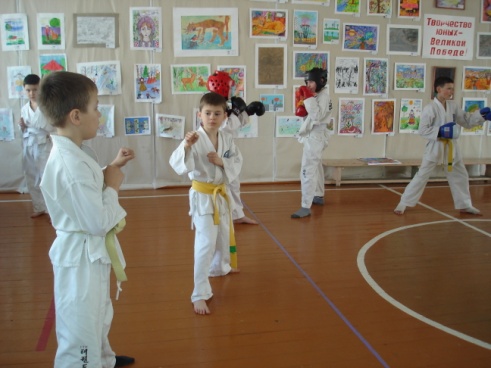 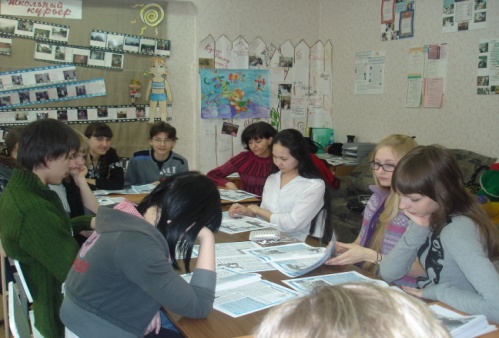 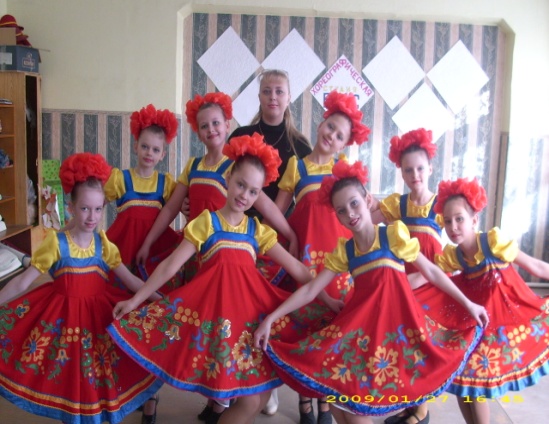 Программа «Инфо-мир»Цель:  Формирование современной информационно-образовательной среды ЦентраЗадачи:1.  Построить эффективную систему информационного сопровождения образовательного процесса.2. Создать систему Интернет-сотрудничества с общественностью и родителями воспитанников.	3.  Обеспечить педагогическим работникам Центра возможность освоения современных информационных технологий и использования их в образовательном процессе.  Информационно-образовательная среда Центра должна включать: комплекс информационных образовательных ресурсов, в том числе цифровые образовательные ресурсы,  совокупность технологических средств информационных и коммуникационных технологий: компьютеры, иное ИКТ оборудование, коммуникационные каналы, систему современных педагогических технологий, обеспечивающих обучение в современной информационно-образовательной среде.Информационно-образовательная  среда Центра должна обеспечивать: информационно-методическую поддержку образовательного  процесса;планирование образовательного процесса и его ресурсного  обеспечения;мониторинг и фиксацию хода и результатов образовательного процесса;современные процедуры создания, поиска, сбора, анализа, обработки, хранения и представления информации;дистанционное взаимодействие всех участников образовательного процесса (обучающихся, их  родителей (законных представителей),  педагогических работников, органов управления в сфере образования, общественности), в том числе, в рамках дистанционного образования; дистанционное взаимодействие образовательного учреждения с другими организациями социальной сферы: учреждениями общего образования, учреждениями культуры, здравоохранения, спорта, досуга, службами занятости населения, обеспечения безопасности жизнедеятельности.Эффективное использование информационно-образовательной среды предполагает компетентность сотрудников Центра в решении профессиональных задач с применением ИКТ, а также наличие служб поддержки применения ИКТ. 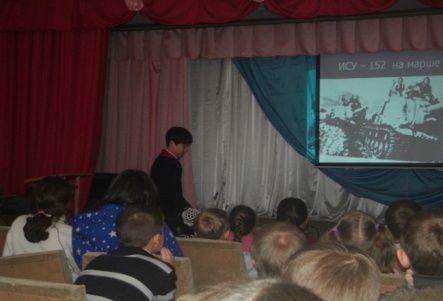 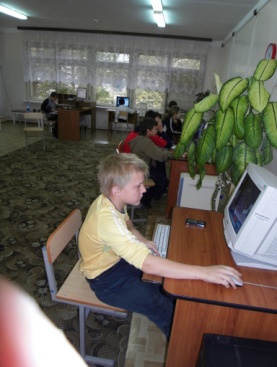 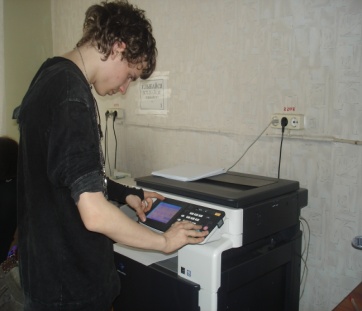 Воспитательная система «Планета взросления»Цель: Создание условий для становления социально-зрелой ответственной личности с развитыми нравственными ориентирами и личностными компетенциями.Задачи:Развивать у детей опыт личностной инициативы, ответственного поступка, организации различных сфер социального взаимодействия.Включать детей в деятельность, направленную на развитие самостоятельности, патриотизма и гражданской позиции личности.Развивать систему коллективно-творческого дела как организационную и содержательную основу воспитательной системы Центра.Развивать у детей личностные качества, способствующие самореализации, саморазвития и самоопределения каждого ребенка через участие в детском самоуправлении.Организовывать содержательный, личностно-развивающий досуг детей и подростков.Сохранять и укреплять здоровье воспитанников.Воспитательная система центра создается и развивается как личностно-оритированная, то есть создающая деятельностную основу для достижения личностных результатов всего образовательного процесса. Личностные результаты (компетенции) являются аксиологическими основами успешной жизни человека. Содержательной основой личностных достижений воспитанников в центре являются следующие ценности:   — патриотизм (любовь к России, к своему народу, к своей малой родине; служение Отечеству);социальная солидарность (свобода личная и национальная, доверие к людям, институтам государства и гражданского общества, справедливость, милосердие, честь, достоинство);гражданственность (правовое государство, гражданское общество, долг перед Отечеством, старшим поколением и семьей, закон и правопорядок, межэтнический мир, свобода совести и вероисповедания);семья (любовь и верность, здоровье, достаток, почитание родителей, забота о старших и младших, забота о продолжении рода);труд и творчество (творчество и созидание, целеустремленность и настойчивость, трудолюбие, бережливость);наука (познание, истина, научная картина мира, экологическое сознание);традиционные российские религии (учитывая светский характер обучения в государственных и муниципальных школах, ценности традиционных российских религий принимаются школьниками в виде системных культурологических представлений о религиозных идеалах);искусство и литература (красота, гармония, духовный мир человека, нравственный выбор, смысл жизни, эстетическое развитие);природа (жизнь, родная земля, заповедная природа, планета Земля);человечество (мир во всем мире, многообразие культур и народов, прогресс человечества, международное сотрудничество) (www.standart.edu.ru).Процесс превращения базовых ценностей в личностные ценностные смыслы и ориентиры требует включения ребенка в деятельность по реализации этой ценности и тем самым определения собственного отношения к ней, формирования мотивации организовывать свою жизнь как аксиологически ориентированную. Технологическую основу для организации воспитательного процесса в Центре составляют:—	уклад жизни Центра; способы построения общецентровской деятельности, событий;содержание образовательных программ, учебных занятий;Сотрудничество детей и взрослых.Внедрение новой воспитательной системы позволит:Обеспечить благоприятный нравственно-психологический климат в образовательном учреждении.Обеспечить приобретение детьми навыков организации, подготовки и проведения творческих дел, стопроцентное вовлечение детей в детское самоуправление.Развивать творческий потенциал личности каждого ребенка с учетом его интересов и возможностей.Развивать опыт личностной инициативы, самостоятельности в организации различных сфер деятельности.Повысить мотивацию детей к здоровому образу жизни.Снизить количество социально-дезадаптированных детей и уровня неблагополучия  их семей.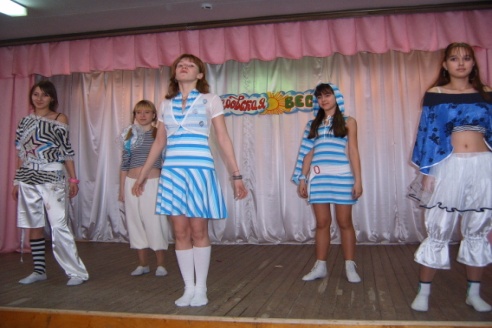 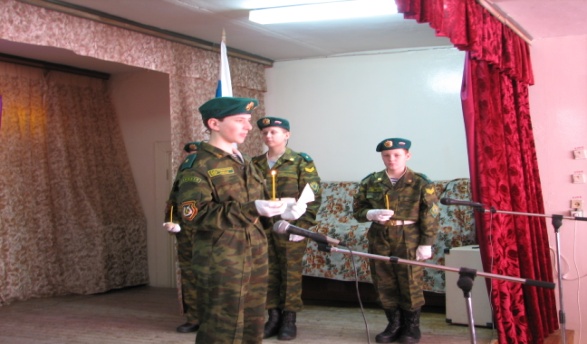 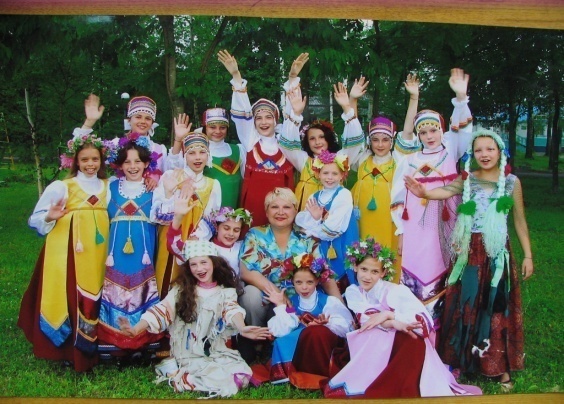 VIII. ИНДИКАТОРЫ КАЧЕСТВА РЕАЛИЗАЦИИ ПРОГРАММЫ РАЗВИТИЯ ЦЕНТРАОбращаясь  к преимуществам системно-деятельностного и динамического подхода, нами выделяется  ряд основных обобщенных направлений анализа качества процесса и результатов образования в Центре, предполагающих оценивание:     • уровня инновационности процесса образования и его связи с наукой;     • степени соответствия содержания образования требованиям профессионального сообщества и интересам личности обучающегося;     • уровня реализации Центром задач дополнительного образования детей;     • уровня учебных достижений в терминах компетентностного подхода и корреспондирующей с ним совокупностью знаний, умений, навыков.Динамический анализ  качества обучения ведется на следующих уровнях:первый уровень – планирование обучения, когда определенные представления о планируемом качестве подготовки закладываются в образовательные программы по каждой дисциплине. второй уровень – этап реализации образовательных программ в учебном процессе, на котором качество подготовки обучаемого рассматривается  в сочетании с целым спектром факторов, определяемых личностными особенностями усвоения, качеством преподавания и организации учебного процесса. третий уровень анализа качества обучения  проводиться с позиций оценки результатов осуществленного учебного процесса.Эффективность работы по анализу динамики изменения качества образования во многом зависит от того, насколько правильно структурирована совокупность компетенций, насколько она поддается операционализации, представляется в виде некоторой системы показателей измерения или экспертного оценивания.Объектами оценки качества образования в Программе являются следующие элементы:  - основная дополнительная общеобразовательная программа, соответствующая возрастной ступени обучающегося;  -   образовательные  условия,  необходимые для эффективного, доступного и результативного образования (психолого-педагогические, кадровые, финансовые, методические, информационные, материально-технические),; -   индивидуальные образовательные достижения обучающихся, как наиболее значимый объект оценки; -   социальный статус Центра.IX.  ПЛАН  ДЕЙСТВИЙ ПО РЕЗУЛЬТАТИВНОСТИ ИНДИКАТОРОВ КАЧЕСТВА РЕАЛИЗАЦИИ ПРОГРАММЫ РАЗВИТИЯ МОУДОД ЦВР «ПЛАНЕТА ВЗРОСЛЕНИЯ» НА 2014 – 2020Г.Г.X. План действий по реализации Программы развитияМОУДОД ЦВР «Планета взросления» на 2014 – 2020г.г. Введение.II. Паспорт.III. Информационная справка о « Центре внешкольной работы «Планета взросления».IV. Проблемный анализ деятельности центра за период 2010-2014 годыV.   Концепция развития ЦентраVI.  Система организации управления и контроля.VII. Рабочие программы  реализации основных задач Программы развития Центра.VIII. Индикаторы качества реализации Программы развития Центра.IX.  План  действий по результативности индикаторов качества реализации программы развития МОУ ДОД ЦВР «Планета взросления» на 2014 – 2020г.г.X. План действий по реализации Программы развития МАУДОД ЦВР «Планета взросления».Наименование программыЦелевая программа развития образовательной системы ЦВР  «Планета взросления»  Основания    для разработки Программы Решение Педагогического совета от  31.08.2010г. № 1Разработчик ПрограммыПрограмма разработана коллективом в составе: директора Савельевой Т.П., заместителей директора по УВР Черной Г.В., Савельевой Е.Н., Тимохиной В.А., заведующего методическим отделом Бурнос  Н.Л., заведующего оргмассовым отделом Вычужаниной Т.В.Научный руководительВрублевская Елена Геннадьевна, доктор педагогических наукСроки выполнения и этапы реализации Программы2014-2020гг.I этап (аналитико-проектировочный этап программы) – 2014–2015 гг. II этап (основной этап реализации программы) – 2015-2019 гг. III этап (завершающий этап реализации программы) – 2019-2020 гг.Цель ПрограммыПостроение целостной системы достижения  личностных и метапредметных результатов в образовательном  процессе.Основные    задачи       ПрограммыРазработать и диссеминировать эффективные педагогические разработки и практики, обеспечивающие системное влияние на  получение метапредметных и личностных результатов в образовательном процессе дополнительного образования детей. Сформировать современную информационно-образовательную среду Центра.Построить воспитательную систему, развивающую социальные и общекультурные компетенции воспитанников.Основные мероприятия реализации ПрограммыИзучение современных образовательных методов, форм, технологий обеспечивающих развитие компетенций у учащихся.Экспертиза образовательных ресурсов и специфики образовательного процесса в Центре.Внедрение инновационных образовательных технологий, в том числе ИКТ.Ожидаемые результаты реализации ПрограммыОбразовательные:повышение качества образовательного процесса за счет применения технологий развития универсальных учебных действий в интеграции с основными условиями и средствами их формирования;интеграция учебных и воспитательных результатов в развитии личностных достижений учащихся, достижение нового уровня целостности педагогического процесса;развитие межпредметных понятий и представлений обучающихся в одном образовательном направлении;повышение гарантированности достижения запрограммированного (обозначенного в дополнительной общеразвивающей программе) результата обученияСистемные:развитие образовательной системы Центра как поливариативной, обеспечивающей многовекторность образовательных маршрутов воспитанников;расширение образовательного пространства Центра за счет развития внесистемных возможностей образовательного процесса  (в т.ч. дистанционных форм образовательного процесса);создание инновационных образовательных программ, структурированных на принципах модульного обучения.Социальные :рост удовлетворённости потребителей качеством образования;расширение социального партнёрства, усиление целенаправленного педагогического влияния на социальные структуры (семья, школа);модернизация образовательного процесса в соответствии с потребностями детства, социальным заказом и государственной образовательной политикой.Система организации управления и контроля за исполнением программы    Управление, контроль и ответственность за ходом реализации Программы в целом, конечные результаты, рациональное использование выделяемых на её выполнение финансовых средств осуществляет директор Центра.     Информация о ходе выполнения программы предоставляется:ТипОбразовательное учреждение дополнительного образования детейВидЦентр внешкольной работыЛицензия№ 024758 от 06 октября 2011 годаСвидетельство об аккредитации№ 180735 от 03 мая 2007 годаМесто расположенияГ. Хабаровск ул. Краснореченская, 71Телефон, факс54-70-15Электронная почтаChildren-world @ yandex. ruДиректорСавельева Татьяна ПетровнаЗаместители директора по учебной работеСавельева Елена НиколаевнаЧерная Галина ВасильевнаЗаместитель директора по воспитательной работеТимохина Виктория АлександровнаДата  открытия31 октября 1966 годаСроки реализации:%1 год15,7 %2 года19,6 %3 года и более64,7 %Результат                   2011г2012г2013гДиплом за участие21Диплом лауреата121Диплом победителя22Диплом I ст.13Диплом II ст.3Диплом III ст.1Серебряная медаль2Золотая медаль21Название  образовательной программы Название конкурсаГод участияРезультат«Властелин мира»«Изюминка»Городской конкурс авторских образовательных программ2011гIII местоДиплом участника«Виртуальное Око»Городская «Ярмарка авторских образовательных программ»2011гДиплом участникаПроект «Организация непрерывного образовательного маршрута одаренных детей в учреждении дополнительного образования»Городской конкурс на лучшую организацию работы с одаренными детьми в образовательных учреждениях2011гДиплом II степениКомплект программ по воспитательной работеКраевой конкурс воспитательных систем образовательных учреждений2011гДиплом II степени«Планета полезных знаний»Всероссийский фестиваль детского и юношеского творчества «От Малой родины до гражданина России» (номинация «Модель школьного самоуправления»2011гЛауреат I степениКомплект программ по воспитательной работеВсероссийский конкурс воспитательных систем образовательных учреждений 2011гДиплом II степениКомплект программ по военно-патриотическому воспитаниюВсероссийский конкурс «Патриот России»2011гДиплом лауреатаКомплект программ по военно-патриотическому воспитаниюПроект«История Великой Отечественной войны живет и в моем дворе»Всероссийский конкурс «Мир молодости»Молодежных социально значимых инициатив, начинаний и опыта2011гСеребряная медальСеребряная медаль«Секреты счастья»Городской смотр-конкурс проектов авторских программ в сфере летнего отдыха, оздоровления и занятости школьников2012гДиплом победителя«Академия почемучек»Городской смотр-конкурс проектов авторских программ в сфере летнего отдыха, оздоровления и занятости школьников2012гДиплом победителя«Островок надежды»«Каникулы»Всероссийский конкурс «Учитель! Перед именем твоим…»2012гДиплом лауреата  Диплом лауреата «Властелин мира»Проект «Организация непрерывного образовательного маршрута одаренных детей в учреждении дополнительного образования»Всероссийский конкурс «Национальная премия «Золотой фонд Российского образования»2012гЗолотая медальЗолотая медаль«Учебный год наоборот»Городской смотр-конкурс проектов программ в сфере летнего отдыха2013гПобедитель«Купаленка»Всероссийский конкурс «Учитель! Перед именем твоим…»2013гДиплом лауреатаПроект«Личностный рост младшего школьника в интегрированной системе основного и дополнительного образования»Всероссийский конкурс «Элита российского образования»2013гЗолотая медаль им. ПироговаДипломI степени«Огневая подготовка»Всероссийский конкурс  «Элита Российского образования»2013гДиплом I степени«Огневая подготовка»«Юный художник»Городской конкурс авторских образовательных программ2014гДиплом за участиеДиплом и ценный подарок«ProfessiON»Городской конкурс летней занятости детей2014гДиплом победителяУчебный годКоличество участниковКоличество призеровГород КрайРоссия Междунар.2011-2012 уч.год396732625222012-2013 уч.год4151312187212013-2014 уч.год528184496966Учебный годВысшаяПервая2011-201221 %30 %2012-201315 %30 %2013-201417 %24 %Индикаторы качества реализации программыИндикаторы качества реализации программыИндикаторы качества реализации программыПрогнозируемый результатОтветственные2.1.Индикаторы повышения качества образовательных условийКоличество (%) сотрудниковежегодно повышающих профессиональную квалификациюДо 10 %Заместитель директора по УВР, методисты2.1.Индикаторы повышения качества образовательных условийКоличество (%) сотрудников,ежегодно участвующих в профессиональных мероприятиях по обмену опытом и развитию методического мастерства93 %Заместитель директора по УВР, методисты2.1.Индикаторы повышения качества образовательных условийРазвитие информационно-образовательной и предметно-развивающей среды (% ежегодного увеличения количества компьютерного оборудования, материальных и библиотечных фондов)До 10%Директор, заместимтель директора по АХР, зав. библиотекой2.1.Индикаторы повышения качества образовательных условийСоздание безбарьерной среды (% обучающихся с ОВЗ)До 4 %ежегодноЗаместитель директора по УВР, педагоги2.2.Индикаторы качества образовательного процесса2.2.1.Охват детей новыми  новыми образовательными маршрутами До 10%ежегодноЗаместитель директора по УВР, педагоги2.2.Индикаторы качества образовательного процесса2.2.2. Количество (%) занятий с использованием современных образовательных  технологий100%Педагоги2.2.Индикаторы качества образовательного процесса2.2.3.Разработка и внедрение новых систем оценки качества  обучения с учетом индивидуальных достижений обучающихся2014 - 2015 годДиректор, заместитель директора по УВР2.2.Индикаторы качества образовательного процесса2.2.4. Расширение форм  социально – значимой деятельности обучающихся1,5%Директор, заместитель директора по УВР2.2.Индикаторы качества образовательного процесса2.2.5. Наличие городской экспериментальной площадки1Директор, заместитель директора по УВР2.3.Индикаторы интеграции Центра в местное сообщество2.3.1.Повышение открытости населению (публикация отчетов, проведение родительских встреч  и т.п.)ЕжегодноежеквартальноДиректор, заместитель директора по УВР, педагоги2.3.Индикаторы интеграции Центра в местное сообщество2.3.2. Расширение  взаимодействия с внешними сообществами (заключение договоров о совместной деятельности с общеобразовательными учреждениями, установление новых партнерских отношений с предприятиями социальной и культурной сферы (ежегодно)ЕжегодноДиректор, заместитель директора по УВР2.4.Индикаторы качества образовательных результатов Сохранение  контингента обучающихся100%Директор, заместитель директора по УВР, педагоги2.4.Индикаторы качества образовательных результатов Количество (%) учащихся, участвующих  в выставках, конкурсах и т.п.  (ежегодно)До 20%Заместитель директора по УВР, педагоги2.4.Индикаторы качества образовательных результатов Количество (%) учащихся, победителей и лауреатов выставок, соревнований, конкурсов и пр. (ежегодно)До 10 %Заместитель директора по УВР, педагоги2.4.Индикаторы качества образовательных результатов Количество (%) обучающихся, имеющих ежегодный индивидуальный прогресс в образованииДо 90 %Педагоги2.4.Индикаторы качества образовательных результатов Количество (%)обучающихся  2- го и последующих годов обучения: - занимающихся разнообразными видами деятельности; -   занятых в проектной и исследовательской  деятельностиДо 30%До 10 %ПедагогиЗаместитель директора по УВР, педагоги Название программыЗадачи ПрограммыОсновные действия,мероприятияСроки проведенияСроки проведенияИсполнителиПрогнозируемый результатНазвание программыЗадачи ПрограммыОсновные действия,мероприятияначалоокончаниеИсполнителиПрогнозируемый результат1. Образовательные практики нового поколения- Развить представления педагогов о механизмах, технологиях получения метапредметных и личностных результатов в образовательном процессе.- Разработать и апробировать технологий формирования универсальных учебных действий. -Диссеминировать опыт успешной педагогической практики получения метапредметных и личностных результатов в образовательном процессе.Творческие обучающие семинары -  погружения по расширению представления педагогов  о технологиях получения метапредметных и личностных результатов в образовательном процессе.  2014-2015 уч.год2015-2016 уч.годМетод.отделПовышение эффективности образовательной деятельности.Повышение количества обучающихся в Центре.Создание и обновление образовательных программ.Формирование новаторских компетенций педагогов.Углубление представлений педагогов о социально-витагенной модели образовательного процесса и путях его преобразования на основе компетентностного подхода.Повышение профессионального мастерства педагогических работников.Развитие социального партнерства с учреждениями дополнительного образования.1. Образовательные практики нового поколения- Развить представления педагогов о механизмах, технологиях получения метапредметных и личностных результатов в образовательном процессе.- Разработать и апробировать технологий формирования универсальных учебных действий. -Диссеминировать опыт успешной педагогической практики получения метапредметных и личностных результатов в образовательном процессе.Педагогический совет об утверждении программы развития Центра на 2014-2020 годы.«Дорожная карта» Центра по выполнению Программы развития на 2014-2015 уч. год»Сентябрь 2014 годаДиректор, зам директора по УВР, ВРПовышение эффективности образовательной деятельности.Повышение количества обучающихся в Центре.Создание и обновление образовательных программ.Формирование новаторских компетенций педагогов.Углубление представлений педагогов о социально-витагенной модели образовательного процесса и путях его преобразования на основе компетентностного подхода.Повышение профессионального мастерства педагогических работников.Развитие социального партнерства с учреждениями дополнительного образования.1. Образовательные практики нового поколения- Развить представления педагогов о механизмах, технологиях получения метапредметных и личностных результатов в образовательном процессе.- Разработать и апробировать технологий формирования универсальных учебных действий. -Диссеминировать опыт успешной педагогической практики получения метапредметных и личностных результатов в образовательном процессе.Повышение эффективности образовательной деятельности.Повышение количества обучающихся в Центре.Создание и обновление образовательных программ.Формирование новаторских компетенций педагогов.Углубление представлений педагогов о социально-витагенной модели образовательного процесса и путях его преобразования на основе компетентностного подхода.Повышение профессионального мастерства педагогических работников.Развитие социального партнерства с учреждениями дополнительного образования.1. Образовательные практики нового поколения- Развить представления педагогов о механизмах, технологиях получения метапредметных и личностных результатов в образовательном процессе.- Разработать и апробировать технологий формирования универсальных учебных действий. -Диссеминировать опыт успешной педагогической практики получения метапредметных и личностных результатов в образовательном процессе.Проведение педагогических чтений по проблеме «Новые педагогические практики в образовательном процессе в центре»2015 год2017 годМетод.отделПовышение эффективности образовательной деятельности.Повышение количества обучающихся в Центре.Создание и обновление образовательных программ.Формирование новаторских компетенций педагогов.Углубление представлений педагогов о социально-витагенной модели образовательного процесса и путях его преобразования на основе компетентностного подхода.Повышение профессионального мастерства педагогических работников.Развитие социального партнерства с учреждениями дополнительного образования.1. Образовательные практики нового поколения- Развить представления педагогов о механизмах, технологиях получения метапредметных и личностных результатов в образовательном процессе.- Разработать и апробировать технологий формирования универсальных учебных действий. -Диссеминировать опыт успешной педагогической практики получения метапредметных и личностных результатов в образовательном процессе.Разработка и апробация системы обучающих модулей по проблемам современных образовательных технологий2014-2015 уч.год2017-2019 уч.годАдминистрация, метод. отделПовышение эффективности образовательной деятельности.Повышение количества обучающихся в Центре.Создание и обновление образовательных программ.Формирование новаторских компетенций педагогов.Углубление представлений педагогов о социально-витагенной модели образовательного процесса и путях его преобразования на основе компетентностного подхода.Повышение профессионального мастерства педагогических работников.Развитие социального партнерства с учреждениями дополнительного образования.1. Образовательные практики нового поколения- Развить представления педагогов о механизмах, технологиях получения метапредметных и личностных результатов в образовательном процессе.- Разработать и апробировать технологий формирования универсальных учебных действий. -Диссеминировать опыт успешной педагогической практики получения метапредметных и личностных результатов в образовательном процессе.Проведение конференции педагогов с участием воспитанников по проблемам реализации программы развития:презентация проектных работ;информационных технологий обучения2015-2016 уч.годАдминистрация, пед. коллективПовышение эффективности образовательной деятельности.Повышение количества обучающихся в Центре.Создание и обновление образовательных программ.Формирование новаторских компетенций педагогов.Углубление представлений педагогов о социально-витагенной модели образовательного процесса и путях его преобразования на основе компетентностного подхода.Повышение профессионального мастерства педагогических работников.Развитие социального партнерства с учреждениями дополнительного образования.1. Образовательные практики нового поколения- Развить представления педагогов о механизмах, технологиях получения метапредметных и личностных результатов в образовательном процессе.- Разработать и апробировать технологий формирования универсальных учебных действий. -Диссеминировать опыт успешной педагогической практики получения метапредметных и личностных результатов в образовательном процессе.Проведение практической конференции педагогов и воспитанников и общественности по проблеме  современности дополнительного образования2014-2015 уч.годАдминистрация, пед. коллективПовышение эффективности образовательной деятельности.Повышение количества обучающихся в Центре.Создание и обновление образовательных программ.Формирование новаторских компетенций педагогов.Углубление представлений педагогов о социально-витагенной модели образовательного процесса и путях его преобразования на основе компетентностного подхода.Повышение профессионального мастерства педагогических работников.Развитие социального партнерства с учреждениями дополнительного образования.1. Образовательные практики нового поколения- Развить представления педагогов о механизмах, технологиях получения метапредметных и личностных результатов в образовательном процессе.- Разработать и апробировать технологий формирования универсальных учебных действий. -Диссеминировать опыт успешной педагогической практики получения метапредметных и личностных результатов в образовательном процессе.Расширение социальных связей с другими учреждениями дополнительного образования2014 год2020 годАдминистрация, пед. коллективПовышение эффективности образовательной деятельности.Повышение количества обучающихся в Центре.Создание и обновление образовательных программ.Формирование новаторских компетенций педагогов.Углубление представлений педагогов о социально-витагенной модели образовательного процесса и путях его преобразования на основе компетентностного подхода.Повышение профессионального мастерства педагогических работников.Развитие социального партнерства с учреждениями дополнительного образования.1. Образовательные практики нового поколения- Развить представления педагогов о механизмах, технологиях получения метапредметных и личностных результатов в образовательном процессе.- Разработать и апробировать технологий формирования универсальных учебных действий. -Диссеминировать опыт успешной педагогической практики получения метапредметных и личностных результатов в образовательном процессе.Организация работы педагогического клуба - применение ТИС-подхода в обучении: поиск эффективных методик, социальная модель ТИС-подхода, как педагогический ресурс социализации детства2014-2015 уч.годАдминистрацияПовышение эффективности образовательной деятельности.Повышение количества обучающихся в Центре.Создание и обновление образовательных программ.Формирование новаторских компетенций педагогов.Углубление представлений педагогов о социально-витагенной модели образовательного процесса и путях его преобразования на основе компетентностного подхода.Повышение профессионального мастерства педагогических работников.Развитие социального партнерства с учреждениями дополнительного образования.1. Образовательные практики нового поколения- Развить представления педагогов о механизмах, технологиях получения метапредметных и личностных результатов в образовательном процессе.- Разработать и апробировать технологий формирования универсальных учебных действий. -Диссеминировать опыт успешной педагогической практики получения метапредметных и личностных результатов в образовательном процессе.Научно-методический совет «Педагогическая самооценка качества образовательного процесса)2014-2015 уч.годАдминистрация, НМСПовышение эффективности образовательной деятельности.Повышение количества обучающихся в Центре.Создание и обновление образовательных программ.Формирование новаторских компетенций педагогов.Углубление представлений педагогов о социально-витагенной модели образовательного процесса и путях его преобразования на основе компетентностного подхода.Повышение профессионального мастерства педагогических работников.Развитие социального партнерства с учреждениями дополнительного образования.1. Образовательные практики нового поколения- Развить представления педагогов о механизмах, технологиях получения метапредметных и личностных результатов в образовательном процессе.- Разработать и апробировать технологий формирования универсальных учебных действий. -Диссеминировать опыт успешной педагогической практики получения метапредметных и личностных результатов в образовательном процессе.Корректировка образовательных программ кружков и объединений с учетом современных требований и реализации Программы развития2014-2015 уч.год2015-2016 уч.годМетод. отдел,педагоги Повышение эффективности образовательной деятельности.Повышение количества обучающихся в Центре.Создание и обновление образовательных программ.Формирование новаторских компетенций педагогов.Углубление представлений педагогов о социально-витагенной модели образовательного процесса и путях его преобразования на основе компетентностного подхода.Повышение профессионального мастерства педагогических работников.Развитие социального партнерства с учреждениями дополнительного образования.1. Образовательные практики нового поколения- Развить представления педагогов о механизмах, технологиях получения метапредметных и личностных результатов в образовательном процессе.- Разработать и апробировать технологий формирования универсальных учебных действий. -Диссеминировать опыт успешной педагогической практики получения метапредметных и личностных результатов в образовательном процессе.Внедрение педагогами  методов проектирования и моделирования как основы для реализации индивидуальных образовательных маршрутов обучающихся2014-2015 уч.год2019-2020 уч.годПедагоги Повышение эффективности образовательной деятельности.Повышение количества обучающихся в Центре.Создание и обновление образовательных программ.Формирование новаторских компетенций педагогов.Углубление представлений педагогов о социально-витагенной модели образовательного процесса и путях его преобразования на основе компетентностного подхода.Повышение профессионального мастерства педагогических работников.Развитие социального партнерства с учреждениями дополнительного образования.1. Образовательные практики нового поколения- Развить представления педагогов о механизмах, технологиях получения метапредметных и личностных результатов в образовательном процессе.- Разработать и апробировать технологий формирования универсальных учебных действий. -Диссеминировать опыт успешной педагогической практики получения метапредметных и личностных результатов в образовательном процессе.Проведение ежегодного конкурса педагогических работников  «Вершины мастерства»2014-2015уч.год2019-2020 уч.годМетод. отделПовышение эффективности образовательной деятельности.Повышение количества обучающихся в Центре.Создание и обновление образовательных программ.Формирование новаторских компетенций педагогов.Углубление представлений педагогов о социально-витагенной модели образовательного процесса и путях его преобразования на основе компетентностного подхода.Повышение профессионального мастерства педагогических работников.Развитие социального партнерства с учреждениями дополнительного образования.1. Образовательные практики нового поколения- Развить представления педагогов о механизмах, технологиях получения метапредметных и личностных результатов в образовательном процессе.- Разработать и апробировать технологий формирования универсальных учебных действий. -Диссеминировать опыт успешной педагогической практики получения метапредметных и личностных результатов в образовательном процессе.Проведение ежегодного конкурса личных портфолио педагогических работников2015 год2020 годМетод. отделПовышение эффективности образовательной деятельности.Повышение количества обучающихся в Центре.Создание и обновление образовательных программ.Формирование новаторских компетенций педагогов.Углубление представлений педагогов о социально-витагенной модели образовательного процесса и путях его преобразования на основе компетентностного подхода.Повышение профессионального мастерства педагогических работников.Развитие социального партнерства с учреждениями дополнительного образования.1. Образовательные практики нового поколения- Развить представления педагогов о механизмах, технологиях получения метапредметных и личностных результатов в образовательном процессе.- Разработать и апробировать технологий формирования универсальных учебных действий. -Диссеминировать опыт успешной педагогической практики получения метапредметных и личностных результатов в образовательном процессе.Разработка подходов к учету и оцениванию метапредметных и личностных достижений обучающихся2014-2015 уч. год2015-2016 уч.годАдминистрация, метод. отделПовышение эффективности образовательной деятельности.Повышение количества обучающихся в Центре.Создание и обновление образовательных программ.Формирование новаторских компетенций педагогов.Углубление представлений педагогов о социально-витагенной модели образовательного процесса и путях его преобразования на основе компетентностного подхода.Повышение профессионального мастерства педагогических работников.Развитие социального партнерства с учреждениями дополнительного образования.1. Образовательные практики нового поколения- Развить представления педагогов о механизмах, технологиях получения метапредметных и личностных результатов в образовательном процессе.- Разработать и апробировать технологий формирования универсальных учебных действий. -Диссеминировать опыт успешной педагогической практики получения метапредметных и личностных результатов в образовательном процессе.Освоение и введение в образовательный процесс технологии формирования способностей и компетенций2014-2015 уч.год2019-2020 уч.годПедагоги Повышение эффективности образовательной деятельности.Повышение количества обучающихся в Центре.Создание и обновление образовательных программ.Формирование новаторских компетенций педагогов.Углубление представлений педагогов о социально-витагенной модели образовательного процесса и путях его преобразования на основе компетентностного подхода.Повышение профессионального мастерства педагогических работников.Развитие социального партнерства с учреждениями дополнительного образования.1. Образовательные практики нового поколения- Развить представления педагогов о механизмах, технологиях получения метапредметных и личностных результатов в образовательном процессе.- Разработать и апробировать технологий формирования универсальных учебных действий. -Диссеминировать опыт успешной педагогической практики получения метапредметных и личностных результатов в образовательном процессе.Использование педагогами широкого спектра проблемно-поисковых исследовательских методов2014-2015 уч. год2019-2020 уч.годПедагоги Повышение эффективности образовательной деятельности.Повышение количества обучающихся в Центре.Создание и обновление образовательных программ.Формирование новаторских компетенций педагогов.Углубление представлений педагогов о социально-витагенной модели образовательного процесса и путях его преобразования на основе компетентностного подхода.Повышение профессионального мастерства педагогических работников.Развитие социального партнерства с учреждениями дополнительного образования.2. «Инфо-мир»- Построение и развитие системы информационного сопровождения образовательного процесса и интернет-сотрудничества в Центре.Педсовет «Проектная деятельность учащихся как ресурс обновления содержания образования»2014-2015 уч. годЗаместитель директора по УВР- Повышение качества образования и его вариативности за счет внедрения различных форм получения информации при помощи использования ИКТ-Повышение профессионального уровня педагогов за счет овладения информационно-коммуникативными технологиями, наличие условий для перехода Центра в новое качество- информатизация всех направлений  образовательного  процесса.-Увеличение количества воспитанников, владеющих ИТК-компетенциями2. «Инфо-мир»- Построение и развитие системы информационного сопровождения образовательного процесса и интернет-сотрудничества в Центре.Анализ ресурсно-информационной базы Центра  и мониторинг эффективности использования информационно-коммуникативных ресурсов  2014-2015 уч.годЗам. директора по УВР, метод. отдел- Повышение качества образования и его вариативности за счет внедрения различных форм получения информации при помощи использования ИКТ-Повышение профессионального уровня педагогов за счет овладения информационно-коммуникативными технологиями, наличие условий для перехода Центра в новое качество- информатизация всех направлений  образовательного  процесса.-Увеличение количества воспитанников, владеющих ИТК-компетенциями2. «Инфо-мир»- Построение и развитие системы информационного сопровождения образовательного процесса и интернет-сотрудничества в Центре.Подготовка проекта по построению и развитию информационного сопровождения образовательного процесса в Центре и интернет-сотрудничества с общественностью и родителями воспитанников..2014-2015 уч. годАдминистрация- Повышение качества образования и его вариативности за счет внедрения различных форм получения информации при помощи использования ИКТ-Повышение профессионального уровня педагогов за счет овладения информационно-коммуникативными технологиями, наличие условий для перехода Центра в новое качество- информатизация всех направлений  образовательного  процесса.-Увеличение количества воспитанников, владеющих ИТК-компетенциями2. «Инфо-мир»- Построение и развитие системы информационного сопровождения образовательного процесса и интернет-сотрудничества в Центре.Внедрение  информационных технологий в содержании образования2014-2015 уч.год2019-2020 уч.годМетод. отдел,педагоги Ц- Повышение качества образования и его вариативности за счет внедрения различных форм получения информации при помощи использования ИКТ-Повышение профессионального уровня педагогов за счет овладения информационно-коммуникативными технологиями, наличие условий для перехода Центра в новое качество- информатизация всех направлений  образовательного  процесса.-Увеличение количества воспитанников, владеющих ИТК-компетенциями2. «Инфо-мир»- Построение и развитие системы информационного сопровождения образовательного процесса и интернет-сотрудничества в Центре.Школа технологий – цикл обучающих занятий по внедрению ИКТ в образовательный процесс.2014-2015 уч. год- Повышение качества образования и его вариативности за счет внедрения различных форм получения информации при помощи использования ИКТ-Повышение профессионального уровня педагогов за счет овладения информационно-коммуникативными технологиями, наличие условий для перехода Центра в новое качество- информатизация всех направлений  образовательного  процесса.-Увеличение количества воспитанников, владеющих ИТК-компетенциями2. «Инфо-мир»- Построение и развитие системы информационного сопровождения образовательного процесса и интернет-сотрудничества в Центре.Увеличение числа образовательных программ с применением информационных технологий2014-2015годы2019-2020 годыМетод. отдел- Повышение качества образования и его вариативности за счет внедрения различных форм получения информации при помощи использования ИКТ-Повышение профессионального уровня педагогов за счет овладения информационно-коммуникативными технологиями, наличие условий для перехода Центра в новое качество- информатизация всех направлений  образовательного  процесса.-Увеличение количества воспитанников, владеющих ИТК-компетенциями2. «Инфо-мир»- Построение и развитие системы информационного сопровождения образовательного процесса и интернет-сотрудничества в Центре.Систематическая модернизация технических средств и программно-информационного пополнения образовательной среды2014 год2020 годАдминистрация- Повышение качества образования и его вариативности за счет внедрения различных форм получения информации при помощи использования ИКТ-Повышение профессионального уровня педагогов за счет овладения информационно-коммуникативными технологиями, наличие условий для перехода Центра в новое качество- информатизация всех направлений  образовательного  процесса.-Увеличение количества воспитанников, владеющих ИТК-компетенциями2. «Инфо-мир»- Построение и развитие системы информационного сопровождения образовательного процесса и интернет-сотрудничества в Центре.Создание веб-сайтов2014 год2020 годАдминистрация- Повышение качества образования и его вариативности за счет внедрения различных форм получения информации при помощи использования ИКТ-Повышение профессионального уровня педагогов за счет овладения информационно-коммуникативными технологиями, наличие условий для перехода Центра в новое качество- информатизация всех направлений  образовательного  процесса.-Увеличение количества воспитанников, владеющих ИТК-компетенциями2. «Инфо-мир»- Построение и развитие системы информационного сопровождения образовательного процесса и интернет-сотрудничества в Центре.Прохождение педагогами курсов по освоению современных информационных технологий, по использованию персонального компьютера и ресурсов глобальных информационных сетей2014 год2020 годАдминистрация- Повышение качества образования и его вариативности за счет внедрения различных форм получения информации при помощи использования ИКТ-Повышение профессионального уровня педагогов за счет овладения информационно-коммуникативными технологиями, наличие условий для перехода Центра в новое качество- информатизация всех направлений  образовательного  процесса.-Увеличение количества воспитанников, владеющих ИТК-компетенциями2. «Инфо-мир»- Построение и развитие системы информационного сопровождения образовательного процесса и интернет-сотрудничества в Центре.Прохождение педагогами курсов по освоению современных информационных технологий, по использованию персонального компьютера и ресурсов глобальных информационных сетейВ соответствии с графиком ПКВ соответствии с графиком ПКАдминистрация- Повышение качества образования и его вариативности за счет внедрения различных форм получения информации при помощи использования ИКТ-Повышение профессионального уровня педагогов за счет овладения информационно-коммуникативными технологиями, наличие условий для перехода Центра в новое качество- информатизация всех направлений  образовательного  процесса.-Увеличение количества воспитанников, владеющих ИТК-компетенциями2. «Инфо-мир»- Построение и развитие системы информационного сопровождения образовательного процесса и интернет-сотрудничества в Центре.Создание банка программно-методических материалов, мультимедиа программ, пособий, учебников для организации эффективной работы по внедрению информационных технологий2014 год2019-2020 уч.годМетод. отдел- Повышение качества образования и его вариативности за счет внедрения различных форм получения информации при помощи использования ИКТ-Повышение профессионального уровня педагогов за счет овладения информационно-коммуникативными технологиями, наличие условий для перехода Центра в новое качество- информатизация всех направлений  образовательного  процесса.-Увеличение количества воспитанников, владеющих ИТК-компетенциями2. «Инфо-мир»- Построение и развитие системы информационного сопровождения образовательного процесса и интернет-сотрудничества в Центре.Участие в дистанционных конкурсах, олимпиадах, проектах2014 год2020 годМетод. отдел, зам.директора по УВР, педагоги- Повышение качества образования и его вариативности за счет внедрения различных форм получения информации при помощи использования ИКТ-Повышение профессионального уровня педагогов за счет овладения информационно-коммуникативными технологиями, наличие условий для перехода Центра в новое качество- информатизация всех направлений  образовательного  процесса.-Увеличение количества воспитанников, владеющих ИТК-компетенциями2. «Инфо-мир»- Построение и развитие системы информационного сопровождения образовательного процесса и интернет-сотрудничества в Центре.Создание системы открытых педагогических дискуссий по информатизации образовательного процесса2014 год2015 годАдминистрация, пед. коллектив- Повышение качества образования и его вариативности за счет внедрения различных форм получения информации при помощи использования ИКТ-Повышение профессионального уровня педагогов за счет овладения информационно-коммуникативными технологиями, наличие условий для перехода Центра в новое качество- информатизация всех направлений  образовательного  процесса.-Увеличение количества воспитанников, владеющих ИТК-компетенциями3. Воспитательная система «Планета взросления»- Развивать у детей опыт личностной инициативы, ответственного поступка, организации различных сфер социального взаимодействия.- Включать детей в деятельность, направленную на развитие самостоятельности, патриотизма и гражданской позиции личности.- Развивать систему КТД как организационную и содержательную основу воспитательной системы Центра.- Развивать у детей личностные качества, способствующие самореализации, саморазвитию и самоопределению каждого ребенка через участие в детском самоуправлении.- Организовывать содержательный, личностно-развивающий досуг детей и подростков.- Сохранять и укреплять здоровье воспитанников.Реализация программ воспитательной системы 2014 год2020 годАдминистрация, педагоги-приобретение социального опыта детьми;-обеспечение благоприятного нравственно-психологического климата в Центре;-приобретение детьми навыков организации, подготовки и проведения творческих дел;-снижение количества социально – дез- адаптированных детей. - 3. Воспитательная система «Планета взросления»- Развивать у детей опыт личностной инициативы, ответственного поступка, организации различных сфер социального взаимодействия.- Включать детей в деятельность, направленную на развитие самостоятельности, патриотизма и гражданской позиции личности.- Развивать систему КТД как организационную и содержательную основу воспитательной системы Центра.- Развивать у детей личностные качества, способствующие самореализации, саморазвитию и самоопределению каждого ребенка через участие в детском самоуправлении.- Организовывать содержательный, личностно-развивающий досуг детей и подростков.- Сохранять и укреплять здоровье воспитанников.НМС «Особенности воспитательного процесса в ТИС-подходеАпрель 2015 годаЗам.директорапо ВР-приобретение социального опыта детьми;-обеспечение благоприятного нравственно-психологического климата в Центре;-приобретение детьми навыков организации, подготовки и проведения творческих дел;-снижение количества социально – дез- адаптированных детей. - 3. Воспитательная система «Планета взросления»- Развивать у детей опыт личностной инициативы, ответственного поступка, организации различных сфер социального взаимодействия.- Включать детей в деятельность, направленную на развитие самостоятельности, патриотизма и гражданской позиции личности.- Развивать систему КТД как организационную и содержательную основу воспитательной системы Центра.- Развивать у детей личностные качества, способствующие самореализации, саморазвитию и самоопределению каждого ребенка через участие в детском самоуправлении.- Организовывать содержательный, личностно-развивающий досуг детей и подростков.- Сохранять и укреплять здоровье воспитанников.Семейная гостиная «Как помочь ребенку решить проблемы и стать успешным»Декабрь 2014 годаЗам.директорапо ВР, педагог-психолог-приобретение социального опыта детьми;-обеспечение благоприятного нравственно-психологического климата в Центре;-приобретение детьми навыков организации, подготовки и проведения творческих дел;-снижение количества социально – дез- адаптированных детей. - 3. Воспитательная система «Планета взросления»- Развивать у детей опыт личностной инициативы, ответственного поступка, организации различных сфер социального взаимодействия.- Включать детей в деятельность, направленную на развитие самостоятельности, патриотизма и гражданской позиции личности.- Развивать систему КТД как организационную и содержательную основу воспитательной системы Центра.- Развивать у детей личностные качества, способствующие самореализации, саморазвитию и самоопределению каждого ребенка через участие в детском самоуправлении.- Организовывать содержательный, личностно-развивающий досуг детей и подростков.- Сохранять и укреплять здоровье воспитанников.Подготовка и проведение педсовета «Проблемы и перспективы социальной открытости Центра»Декабрь 2014 годаЯнварь 2015 годаЗам.директорапо ВР, педагоги-приобретение социального опыта детьми;-обеспечение благоприятного нравственно-психологического климата в Центре;-приобретение детьми навыков организации, подготовки и проведения творческих дел;-снижение количества социально – дез- адаптированных детей. - 3. Воспитательная система «Планета взросления»- Развивать у детей опыт личностной инициативы, ответственного поступка, организации различных сфер социального взаимодействия.- Включать детей в деятельность, направленную на развитие самостоятельности, патриотизма и гражданской позиции личности.- Развивать систему КТД как организационную и содержательную основу воспитательной системы Центра.- Развивать у детей личностные качества, способствующие самореализации, саморазвитию и самоопределению каждого ребенка через участие в детском самоуправлении.- Организовывать содержательный, личностно-развивающий досуг детей и подростков.- Сохранять и укреплять здоровье воспитанников.Создание развивающей среды способствующей эмоциональному насыщению жизнедеятельности детей и подростков через их участие в социально- значимых мероприятиях.2014 год2020 годАдминистрация, педагоги-приобретение социального опыта детьми;-обеспечение благоприятного нравственно-психологического климата в Центре;-приобретение детьми навыков организации, подготовки и проведения творческих дел;-снижение количества социально – дез- адаптированных детей. - 3. Воспитательная система «Планета взросления»- Развивать у детей опыт личностной инициативы, ответственного поступка, организации различных сфер социального взаимодействия.- Включать детей в деятельность, направленную на развитие самостоятельности, патриотизма и гражданской позиции личности.- Развивать систему КТД как организационную и содержательную основу воспитательной системы Центра.- Развивать у детей личностные качества, способствующие самореализации, саморазвитию и самоопределению каждого ребенка через участие в детском самоуправлении.- Организовывать содержательный, личностно-развивающий досуг детей и подростков.- Сохранять и укреплять здоровье воспитанников.Включение воспитанников в социально-значимую деятельность.2014 год2020 годЗам. директора по ВРпедагоги-приобретение социального опыта детьми;-обеспечение благоприятного нравственно-психологического климата в Центре;-приобретение детьми навыков организации, подготовки и проведения творческих дел;-снижение количества социально – дез- адаптированных детей. - 3. Воспитательная система «Планета взросления»- Развивать у детей опыт личностной инициативы, ответственного поступка, организации различных сфер социального взаимодействия.- Включать детей в деятельность, направленную на развитие самостоятельности, патриотизма и гражданской позиции личности.- Развивать систему КТД как организационную и содержательную основу воспитательной системы Центра.- Развивать у детей личностные качества, способствующие самореализации, саморазвитию и самоопределению каждого ребенка через участие в детском самоуправлении.- Организовывать содержательный, личностно-развивающий досуг детей и подростков.- Сохранять и укреплять здоровье воспитанников.Разработка проектов для формирования опыта социально-полезной деятельности2015 год2020 годЗам.директорапо ВР-приобретение социального опыта детьми;-обеспечение благоприятного нравственно-психологического климата в Центре;-приобретение детьми навыков организации, подготовки и проведения творческих дел;-снижение количества социально – дез- адаптированных детей. - 3. Воспитательная система «Планета взросления»- Развивать у детей опыт личностной инициативы, ответственного поступка, организации различных сфер социального взаимодействия.- Включать детей в деятельность, направленную на развитие самостоятельности, патриотизма и гражданской позиции личности.- Развивать систему КТД как организационную и содержательную основу воспитательной системы Центра.- Развивать у детей личностные качества, способствующие самореализации, саморазвитию и самоопределению каждого ребенка через участие в детском самоуправлении.- Организовывать содержательный, личностно-развивающий досуг детей и подростков.- Сохранять и укреплять здоровье воспитанников.Освоение детьми общечеловеческих ценностей через реализацию программы в/с Центра «Я - человек культуры»2014 год2020 годАдминистрация,педагоги-приобретение социального опыта детьми;-обеспечение благоприятного нравственно-психологического климата в Центре;-приобретение детьми навыков организации, подготовки и проведения творческих дел;-снижение количества социально – дез- адаптированных детей. - 3. Воспитательная система «Планета взросления»- Развивать у детей опыт личностной инициативы, ответственного поступка, организации различных сфер социального взаимодействия.- Включать детей в деятельность, направленную на развитие самостоятельности, патриотизма и гражданской позиции личности.- Развивать систему КТД как организационную и содержательную основу воспитательной системы Центра.- Развивать у детей личностные качества, способствующие самореализации, саморазвитию и самоопределению каждого ребенка через участие в детском самоуправлении.- Организовывать содержательный, личностно-развивающий досуг детей и подростков.- Сохранять и укреплять здоровье воспитанников.Активизация общественной и творческой деятельности воспитанников через организацию деятельности органов детского самоуправления.2014 год2020 годЗам. директора по ВРпедагоги-приобретение социального опыта детьми;-обеспечение благоприятного нравственно-психологического климата в Центре;-приобретение детьми навыков организации, подготовки и проведения творческих дел;-снижение количества социально – дез- адаптированных детей. - 3. Воспитательная система «Планета взросления»- Развивать у детей опыт личностной инициативы, ответственного поступка, организации различных сфер социального взаимодействия.- Включать детей в деятельность, направленную на развитие самостоятельности, патриотизма и гражданской позиции личности.- Развивать систему КТД как организационную и содержательную основу воспитательной системы Центра.- Развивать у детей личностные качества, способствующие самореализации, саморазвитию и самоопределению каждого ребенка через участие в детском самоуправлении.- Организовывать содержательный, личностно-развивающий досуг детей и подростков.- Сохранять и укреплять здоровье воспитанников. Организация и проведение социальных акций2014 год2020 годЗам. директора по ВР,соц. педагог-приобретение социального опыта детьми;-обеспечение благоприятного нравственно-психологического климата в Центре;-приобретение детьми навыков организации, подготовки и проведения творческих дел;-снижение количества социально – дез- адаптированных детей. - 3. Воспитательная система «Планета взросления»- Развивать у детей опыт личностной инициативы, ответственного поступка, организации различных сфер социального взаимодействия.- Включать детей в деятельность, направленную на развитие самостоятельности, патриотизма и гражданской позиции личности.- Развивать систему КТД как организационную и содержательную основу воспитательной системы Центра.- Развивать у детей личностные качества, способствующие самореализации, саморазвитию и самоопределению каждого ребенка через участие в детском самоуправлении.- Организовывать содержательный, личностно-развивающий досуг детей и подростков.- Сохранять и укреплять здоровье воспитанников.Организовать движение социальных тьютеров «Научился сам, научи другого»2014 год2020 годЗам. директора по ВРпедагоги-приобретение социального опыта детьми;-обеспечение благоприятного нравственно-психологического климата в Центре;-приобретение детьми навыков организации, подготовки и проведения творческих дел;-снижение количества социально – дез- адаптированных детей. - 